РЕШЕНИЕ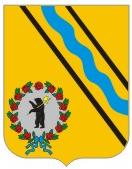 МУНИЦИПАЛЬНОГО СОВЕТАГОРОДСКОГО ПОСЕЛЕНИЯ ТУТАЕВ       «20» апреля  2023                                                                №158Об исполнении бюджетагородского поселения Тутаев за 2022 годВ соответствии с Федеральным законом от 06.10.2003 г. № 131-ФЗ «Об общих принципах организации местного самоуправления в Российской Федерации», Положением о бюджетном устройстве и бюджетном процессе в городском поселении Тутаев, утвержденным решением Муниципального Совета городского поселения Тутаев от 13.12.2018 №22, Уставом городского поселения Тутаев, Муниципальный Совет городского поселения Тутаев РЕШИЛ:1. Утвердить:1.1. Общий объем доходов бюджета городского поселения Тутаев в соответствии с классификацией доходов бюджетов Российской Федерации за 2022 год в сумме 483 993 867 рублей.1.2. Общий объем расходов бюджета городского поселения Тутаев в соответствии с классификацией расходов бюджетов Российской Федерации за 2022 год в сумме 489 551 400 рублей.1.3. Общий объем дефицита бюджета городского поселения Тутаев за 2022 год в сумме 5 557 533 рубля.2. Утвердить отчет об исполнении бюджета городского поселения Тутаев  за 2022 год согласно приложениям 1 - 8  к настоящему решению.3. Опубликовать настоящее решение в Тутаевской массовой муниципальной газете «Берега».4. Контроль за исполнением настоящего решения возложить на постоянную комиссию по налоговой политике, бюджету и финансам Муниципального Совета городского поселения Тутаев (Романюк А.И.).5. Настоящее решение вступает в силу со дня его подписания.Председатель Муниципального Совета городского поселения Тутаев                                                           С. Ю. ЕршовПояснительная записка к проекту решения Муниципального Совета городского поселения Тутаев «Об исполнении бюджета городского поселения Тутаев за 2022 год»Отчет об исполнении бюджета городского поселения Тутаев за 2022 год отражает кассовое исполнение бюджета городского поселения Тутаев (далее по тексту - бюджет поселения, городской бюджет). Кассовое исполнение бюджета поселения соответствует отчетным данным органа Федерального казначейства.Все мероприятия по исполнению бюджета городского поселения Тутаев за 2022 год осуществлялись в соответствии с Решением Муниципального Совета городского поселения Тутаев от 16.12.2021  № 124 «О бюджете городского поселения Тутаев на 2022 год и плановый период 2023 и 2024 годов». В ходе исполнения решения в течение 2022 года в установленном порядке вносилось шесть изменений, которые утверждены решениями Муниципального Совета городского поселения Тутаев.В соответствии с Решением Муниципального Совета городского поселения Тутаев от 16.12.2021 № 124 «О бюджете городского поселения Тутаев на 2022 год и плановый период 2023 и 2024 годов» (в редакции решения № 150 от 15.12.2022 года) уточненный план по доходам составил 489 282,5 тыс. рублей, уточненный план по расходам 507 954,3 тыс. рублей. В отчете плановые  и фактические назначения отражены в соответствии с уточненной сводной бюджетной росписью бюджета поселения.Фактически бюджет поселения за 2022 год исполнен по доходам в размере 483 282,5 тыс. рублей, что составляет 98,9 % от запланированных, а фактические расходы за 2022 год составили 489 551,4 тыс. рублей или 97,0 % от плановых показателей.Дефицит (профицит) бюджетаБюджет городского поселения Тутаев за 2022 год исполнен с дефицитом, который составил 5 557,5 тыс. рублей.Источники финансирования дефицита бюджета городского поселения ТутаевМуниципальный долг городского поселения Тутаев по состоянию на 01.01.2022 года составлял 18 000,0 тыс. рублей (кредит от  ПАО «Совкомбанк» в размере  18 000,0 тыс. рублей по ставке  10,19765 % годовых со сроком погашения 22.11.2022 года), который был погашен в 1 квартале в 2022 года.  Для покрытия дефицита бюджета и обеспечения погашения кредита коммерческого банка были привлечены новые бюджетные кредиты от Департамента финансов Ярославской области, в размере 8 000,0 тыс. рублей по ставке 0,1% годовых со сроком погашения 27.06.2025 года и в размере 10 000,0 тыс. рублей по ставке 0,1 % годовых со сроком погашения 10.07.2025 года.По состоянию на 01.01.2023 года муниципальный долг городского поселения Тутаев составил 18 000,00 тыс. рублей. Предельный допустимый уровень долговой нагрузки, установленный бюджетным кодексом Российской федерации, городским поселением не превышен.Просроченной задолженности по кредитам, оплате процентов за использование кредитных средств нет. За 2022 год муниципальные гарантии не предоставлялись.Остатки средств на счете бюджета поселения на 1 января 2023 годаНа 01.01.2023 года остатки на счете бюджета городского поселения Тутаев составили 17 815,9 тыс. рублей, из них средств дорожного фонда 2 589,4 тыс. рублей, областных средств и средств государственной корпорации - Фонда содействия реформированию жилищно-коммунального хозяйства 1 499,4 тыс. рублей.В таблице 1 представлен анализ основных характеристик исполнения бюджета городского поселения Тутаев в динамике за 2020 – 2022 годы.Таблица 1Исполнение доходной части местного бюджетаПо итогам отчетного года плановое задание по доходам бюджета поселения выполнено на 98,9%. В бюджет города зачислено доходов с учетом безвозмездных поступлений в сумме 483 993,87 тыс. рублей, при уточненных плановых бюджетных назначениях 489 272,47 тыс. рублей.По сравнению с показателями 2021 года общая сумма фактически поступивших доходов увеличилась на 87 721,27 тыс. рублей или на 22,1%, в том числе:- объем налоговых и неналоговых доходов бюджета за 2022 год составил 137 585,69 тыс. рублей, или 101,6% к годовым назначениям (135 369,00 тыс. рублей), по сравнению с 2021 годом поступление увеличилось на 10,9% или на 13 497,51 тыс. рублей, по сравнению с 2020 годом – увеличилось на 10,6% или на 13 181,17 тыс. рублей;- в 2022 году безвозмездные поступления зачислены в сумме 346 408,18 тыс. рублей, это составляет 97,9% от плана (353 913,47 тыс. рублей), по сравнению с 2021 годом безвозмездные поступления увеличились на 27,3% или на 74 223,76 тыс. рублей, а в сравнении с 2020 годом – увеличились на 105,7% (больше, чем в 2 раза) или на 177 992,18 тыс. рублей.За 2022 год поступления налоговых и неналоговых доходов бюджета поселения в расчете на одного жителя составили 3 461 рублей, по сравнению с 2021 годом этот показатель увеличился на 346 рублей, а по сравнению с 2020 годом - увеличился на 342 рублей. Налоговые доходыНалоговые доходы поступили в бюджет города в 2022 году в сумме 114 316,41 тыс. рублей, что на 9,3% (на 9 743,06 тыс. рублей) больше, чем в предыдущем 2021 году. Исполнение бюджета по налоговым доходам в 2022 году составило 101,4% (план 112 784,00 тыс. рублей).Налог на доходы физических лицКак видно из диаграммы 1, основную долю в структуре налоговых и неналоговых доходов бюджета занимает налог на доходы физических лиц –46,6%. По нормативу распределения в бюджеты бюджетной системы РФ доля НДФЛ в бюджет поселения составляет 10,0%. Фактические поступления данного налога составили 64 154,05 тыс. руб., годовой уточненный план (63 000,00 тыс. рублей) исполнен на 101,8%, что на 10 033,29 тыс. рублей (или 18,5%) больше, чем в 2021 году и на 17 217,61 тыс. рублей (или 36,7%) больше, чем в 2020 году.Земельный налогЗемельный налог является одним из основных доходных источников городского поселения Тутаев, на долю которого приходится 16,9% налоговых и неналоговых доходов. Поступления земельного налога за 2022 год составили 23 215,51 тыс. рублей, уточненный план на 2022 год (23 000,00 тыс. рублей) выполнен на 100,9%. По сравнению с 2021 годом поступление земельного налога снизилось на 3 018,50 тыс. рублей или 11,5%, а по сравнению с 2020 годом – снизилось на 7 938,74 тыс. рублей или 25,5%. Снижение поступлений обусловлено уменьшением налогооблагаемой базы (изменение кадастровой стоимости) как по юридическим, так и по физическим лицам.Налог на имущество физических лицИсполнение налога на имущество физических лиц за 2022 год составило 23 428,22 тыс. рублей, плановые показатели года (23 314,00 тыс. рублей) исполнены на 100,5%. По сравнению с 2021 годом фактическое поступление налога на имущество физических лиц увеличилось на 2 077.93 тыс. рублей или на 9.7%, а по сравнению с 2020 годом - увеличилось на 2 189.02 тыс. рублей или на 10.3%.Увеличение поступлений в 2022 году обусловлено увеличением количества объектов налогообложения, включенных в перечень, определяемый в соответствии с п.7 ст.378.2 Налогового кодекса Российской Федерации.Акцизы по подакцизным товарам (продукции), производимым на территории РФ Акцизы на нефтепродукты в 2022 году зачислялись в бюджет городского поселения по нормативу 0,0700% от доходов, зачисляемых в бюджет Ярославской области, в 2021 году – по нормативу 0,0690%.Акцизы по подакцизным товарам (продукции), производимым на территории РФ в целом, поступили в размере 3 449,26 тыс. рублей и составили 101,5% от плановых значений (3 400,00 тыс. рублей), это на 635,33 тыс. рублей (или на 22,6%) больше уровня 2021 года и на 1 079,83 тыс. рублей (или на 45,6%) больше уровня 2020 года.Единый сельскохозяйственный налогЕдиный сельскохозяйственный налог поступил в бюджет поселения в сумме 69,38 тыс. рублей (99,1% исполнение), это на 14,55 тыс. рублей (или на 26,5%) больше уровня поступлений 2021 года.Диаграмма 1Неналоговые доходыНеналоговые доходы поступили в бюджет города в 2022 году в сумме 23 269,28 тыс. рублей, что на 19,2% (на 3 754,45 тыс. рублей) больше, чем в предыдущем 2021 году. Исполнение бюджета по неналоговым доходам в 2022 году составило 103,0% (план 22 585,00 тыс. рублей).Доходы от использования имущества, находящегося в государственной и муниципальной собственностиВ структуре налоговых и неналоговых доходов бюджета городского поселения доходы от использования имущества, находящегося в муниципальной собственности, занимают 11,1%. За отчетный период фактически поступило доходов в сумме 15 231,34 тыс. рублей (план 14 850,00 тыс. рублей исполнен на 102,6%), что на 9,0% больше, чем в 2021 году, и на 0,2% меньше, чем в 2020 году. Этот доходный источник включает в себя арендную плату за земли, доходы от сдачи в аренду имущества и прочие доходы от использования имущества, находящегося в муниципальной собственности; фактические поступления соответственно составили:-доходы, получаемые в виде арендной платы за земельные участки, государственная собственность на которые не разграничена и которые расположены в границах городских поселений, а также средства от продажи права на заключение договоров аренды указанных земельных участков, поступили в размере 6 167,39 тыс. рублей (104,5% от плана 5 900,00 тыс. рублей), что на 26,3% больше поступлений за 2021 год;-доходы, получаемые в виде арендной платы, а также средства от продажи права на заключение договоров аренды земли, находящейся в собственности городских поселений поступили в объеме 833,474 тыс. рублей (98,1% от плана 850,00 тыс. рублей), что на 3,1% больше поступлений за 2021 год;-доходы от сдачи в аренду имущества, составляющего казну городских поселений (за исключением земельных участков), поступили в объеме 99,77 тыс. рублей (99,8% от плана 100,00 тыс. рублей), что на 4,5% меньше поступлений за 2021 год;-прочие поступления от использования имущества, находящегося в собственности поселения,  включающие  в себя плату по договорам социального найма жилых помещений муниципального жилищного фонда городского поселения Тутаев и доходы от аренды (продажи права аренды) нежилых помещений, получены в 2022 году в объеме 8 130,71 тыс. рублей (101,6% от плана 8 000,00 тыс. рублей), что на 12,1% (на 874,51 тыс. рублей) больше поступлений 2021 года; рост поступлений в 2022 году обусловлено тем, что с 01.01.2022 базовый размер платы за наем жилого помещения для нанимателей жилых помещений по договорам социального найма жилых помещений муниципального жилищного фонда городского поселения Тутаев установлен 71,30 рублей в месяц за 1 кв. метр занимаемой площади жилого помещения (в 2021 году был 46,30 рублей), а коэффициент соответствия платы за наем жилого помещения для нанимателей жилых помещений по договорам социального найма и договорам найма жилых помещений муниципального жилищного фонда городского поселения Тутаев с 01.01.2022 установлен в размере 0,333 (в 2021 году указанный коэффициент был 0,428).Доходы от продажи материальных и нематериальных активовНа данный вид неналоговых доходов зачислялись средства от продажи земельных участков, находящихся в муниципальной собственности.Всего по данной классификации в 2022 году в бюджет городского поселения Тутаев поступило доходов в размере 5 844,41 тыс. рублей, что составляет 103,4% от плановых показателей (5 650,00 тыс. рублей); по сравнению с 2021 годом значение показателя увеличилось на 2 149,51 тыс. рублей или на 58,2%.Штрафы, санкции, возмещение ущербаВ 2022 году в бюджет городского поселения Тутаев поступили штрафы в сумме 1 243,75 тыс. рублей (113,1% от плана), в том числе:- штрафы за несоблюдение муниципальных правовых актов в размере 998,50 тыс. рублей;- возмещение ущерба, причиненного муниципальному имуществу городского поселения в размере 245,25 тыс. рублей.Прочие неналоговые доходыПрочие неналоговые доходы, включающие в себя оплату права на размещение объектов нестационарной торговой сети, в 2022 году поступили в сумме 721,57 тыс. рублей (103,1% от плановых значений), что соответствует поступлению 2021 года и на 8,8% больше, чем в 2020 году.Безвозмездные поступленияВ 2022 году в бюджет городского поселения Тутаев поступили безвозмездные поступления в объеме 346 408,18 тыс. рублей, что составляет 97,9% от плана (353 913,47 тыс. рублей).Удельный вес безвозмездных поступлений в общей структуре доходов бюджета поселения по итогам исполнения за 2022 год составляет 71,6% (по плану 72,3%), в 2021 году – 68,7% (по плану 74,1%).В 2022 году в бюджет городского поселения Тутаев поступили следующие безвозмездные поступления:-Дотация бюджетам городских поселений на выравнивание бюджетной обеспеченности поступила в сумме 29 103,00 тыс. рублей (100,0% от плана);-Дотация на реализацию мероприятий, предусмотренных нормативными правовыми актами органов государственной власти Ярославской области поступила в сумме 1 670,90 тыс. рублей (100,0% от плана 1 670,90 тыс. рублей);-Субсидия бюджетам городских поселений на строительство, модернизацию, ремонт и содержание автомобильных дорог общего пользования, в том числе дорог в поселениях (за исключением автомобильных дорог федерального значения) поступила в размере 88 968,45 тыс. рублей (98,6% от плана 90 233,15 тыс. рублей);-Субсидия бюджетам городских поселений на строительство и (или) реконструкцию объектов инфраструктуры, необходимых для осуществления физическими и юридическими лицами инвестиционных проектов в моногородах поступила в размере 43 939,03 тыс. рублей (100,0% от плана);-Субсидия бюджетам городских поселений на обеспечение мероприятий по переселению граждан из аварийного жилищного фонда, в том числе переселению граждан из аварийного жилищного фонда с учетом необходимости развития малоэтажного жилищного строительства, за счет средств, поступивших от государственной корпорации - Фонда содействия реформированию жилищно-коммунального хозяйства поступила в размере 18 655,85 тыс. рублей (79,3% от плана 23 519,98 тыс. рублей); -Субсидия бюджетам городских поселений на обеспечение мероприятий по переселению граждан из аварийного жилищного фонда, в том числе переселению граждан из аварийного жилищного фонда с учетом необходимости развития малоэтажного жилищного строительства, за счет средств областного бюджета поступила в размере 699,59 тыс. рублей (88,5% от плана 790,63 тыс. рублей);-Субсидия бюджетам городских поселений на финансовое обеспечение дорожной деятельности в рамках реализации национального проекта "Безопасные и качественные автомобильные дороги" поступила в размере 53 800,00 тыс. рублей (100,0% от плана);-Субсидия бюджетам городских поселений на реализацию мероприятий по обеспечению жильем молодых семей поступила в размере 1 582,79 тыс. рублей (96,4% от плана 1 641,20 тыс. рублей);-Субсидия бюджетам городских поселений на реализацию программ формирования современной городской среды поступила в размере 38 432,55 тыс. рублей (100,0% от плана);-Субсидия на реализацию задачи по государственной поддержке граждан, проживающих на территории Ярославской области, в сфере ипотечного жилищного кредитования поступила в размере 29,60 тыс. рублей (100,0% от плана);-Субсидия на реализацию мероприятий по обеспечению безопасности граждан на водных объектах поступила в размере 70,00 тыс. рублей (100,0% от плана);-Субсидия на благоустройство, реставрацию и реконструкцию воинских захоронений и военно-мемориальных объектов поступила в размере 776,91 тыс. рублей (82,6% от плана 941,17 тыс. рублей);-Межбюджетные трансферты, передаваемые бюджетам городских поселений на проведение комплекса кадастровых работ на объектах газораспределения поступили в размере 134,30 тыс. рублей (100,0% от плана);-Межбюджетные трансферты, передаваемые бюджетам городских поселений на благоустройство дворовых территорий и обустройство территорий для выгула животных поступили в размере 66 500,00 тыс. рублей (100,0% от плана);-Безвозмездные поступления от граждан на комплексное благоустройство дворовых территорий многоквартирных домов (взносы жителей) поступили в сумме 2 090,94 тыс. рублей (67,3% от плана 3 106,67 тыс. рублей).Ниже представлены дополнительные сведения, характеризующие исполнение доходной части бюджета городского поселения Тутаев: Анализ поступлений налоговых и неналоговых доходов, безвозмездных поступлений в бюджет городского поселения Тутаев в динамике                               за 2020-2022 годы (Таблица 2);Анализ задолженности по налоговым доходам бюджета городского поселения Тутаев в динамике за 2019-2022 годы (Таблица 3).Таблица 2Таблица 3II. Исполнение расходной части бюджетагородского поселения ТутаевИсполнение расходной части бюджета городского поселения Тутаев за 2022 год осуществлялось согласно утвержденного бюджета городского поселения Тутаев и сводной бюджетной росписи, в пределах поступающих доходов и источников внутреннего финансирования дефицита бюджета городского поселения Тутаев на 2022 год и составило 489 551,4 тыс. рублей или 97,0 % от утвержденного плана (504 614,3 тыс. рублей).В 2022 году в соответствии с заключенным соглашением на перечисление межбюджетных трансфертов, для обеспечения мероприятий по решению вопросов местного значения, из бюджета городского поселения Тутаев в бюджет Тутаевского муниципального района были предоставлены межбюджетные трансферты в размере  455 570,7 тыс. рублей, что составляет 98,4 % от запланированных годовых назначений.  Из общей доли фактических расходов бюджета поселения межбюджетные трансферты составляют 93,1 %.Перечисление межбюджетных трансфертов производилось в пределах сумм, необходимых для оплаты денежных обязательств по расходам получателей средств бюджета городского поселения Тутаев, в соответствии с предоставленными заявками.В соответствии с постановлением Администрации ТМР № 715- п от 21.09.2021 г. «Об утверждении Положения о программно-целевом планировании в Тутаевском муниципальном районе и городском поселении Тутаев» ответственные исполнители муниципальных программ, своевременно их  актуализируют и размещают на официальном сайте Администрации ТМР, в разделе «Стратегическое планирование», там же размещаются отчеты о реализации данных программ. Управление экономического развития и инвестиционной политики Администрации Тутаевского муниципального района  ведет реестр действующих программ и ежегодно проводит оценку результативности и эффективности реализации муниципальных программ.В 2022 году осуществлялась реализация 14 муниципальных программ городского поселения Тутаев. Формировался и размещался на официальном сайте Администрации ТМР реестр муниципальных программ городского поселения Тутаев. Все муниципальные программы городского поселения Тутаев, реализовывавшиеся в 2022 году, внесены в федеральный государственный реестр документов стратегического планирования с использованием федеральной информационной системы стратегического планирования (ФИССП). Всего на реализацию муниципальных программ городского поселения Тутаев из бюджетов всех уровней в 2022 году было предусмотрено 456 112,8 тыс. рублей; фактически израсходовано – 441 891,7 тыс. рублей. Средства федерального бюджета, предусмотренные на реализацию муниципальных программ городского поселения Тутаев в 2022 году, израсходованы в размере 99,9% (37 456,2 тыс. рублей) средства Фондов и областного бюджета – в размере 98,4% (276 154,2 тыс. рублей), средства местного бюджета (бюджет поселения) – в размере 93,1% (128 281,3 тыс. рублей). По состоянию на 01.01.2023 года программные расходы исполнены на 96,9 %.По итогам 2022 года:- пять муниципальных программ городского поселения Тутаев исполнены полностью – на 100%;- пять муниципальных программ городского поселения Тутаев имеют высокую степень исполнения – более 90%, но менее 100%; - одна муниципальная программа городского поселения Тутаев исполнена на 80,3 %;- одна муниципальная программа городского поселения Тутаев исполнена лишь на 57,7%, это связано с неисполнением подрядчиком обязательств по муниципальному контракту и в следствии переносом сроков исполнения программы на 2023 год;- две муниципальных программы городского поселения Тутаев не финансировались в 2022 году. Согласно сведениям, предоставленным ответственными исполнителями муниципальных программ, о выполнении целевых показателей программ по итогам 2022 года семь муниципальных программ городского поселения Тутаев, являются высоко результативными, семь программ – низко результативными. *Низкая результативность программы «Стимулирование инвестиционной деятельности в городском поселении Тутаев» связана с невыполнением планового значения целевого показателя количество резидентов ТОСЭР Тутаев (плановое значение 14 единиц было достигнуто, однако в связи с лишением статуса резидента ТОСЭР Тутаев 3-х организаций, фактическое значение по итогам года составило 11 единиц).*Программа «Формирование современной городской среды городского поселения Тутаев», программа «Благоустройство и озеленение территории городского поселения Тутаев», программа «Энергосбережение и повышение энергетической эффективности использования электрической энергии при эксплуатации объектов наружного освещения на территории городского поселения Тутаев» и программа «Обеспечение безопасности граждан на водных объектах, охрана их жизни и здоровья на территории городского поселения Тутаев» имеют низкую результативность в связи с ошибками и недоработками ответственных исполнителей программ на этапе разработки программы и планирования целевых показателей.* Низкая результативность программы «Обеспечение населения банными услугами» связана с невыполнением планового значения целевого показателя «посещаемость бани» (плановое значение 10901 человек, фактическое значение по итогам года составило 0 человек), это связано с принятием решения о прекращения действия и финансирования по программе.* Программа «Переселение граждан из аварийного жилищного фонда ГП Тутаев» имеет низкую результативность в связи с судебным разбирательством одного из собственников квартиры, признанной аварийной и переносом сроков на 2023 год (по данным ответственного исполнителя программы).Расчет результативности программ произведен управлением экономического развития и инвестиционной политики Администрации ТМР в соответствии с методикой оценки результативности и эффективности реализации муниципальной программы, утвержденной постановлением Администрации ТМР № 715-п от 21.09.2021 «О программно-целевом планировании в ТМР» (за исключением программ «Предоставление молодым семьям социальных выплат на приобретение (строительство) жилья», «Поддержка граждан, проживающих на территории городского поселения Тутаев Ярославской области, в сфере ипотечного жилищного кредитования», «Переселение граждан из аварийного жилищного фонда ГП Тутаев»). Информация о результативности и эффективности муниципальных программ, утвержденных в установленном порядке и реализуемых в 2021 году в городском поселении ТутаевРасчет результативности и эффективности муниципальных программ городского поселения Тутаев произведен в соответствии с методикой оценки результативности и эффективности, утвержденной постановлением Администрации ТМР № 715-п от 21.09.2021.Расчет результативности производится по каждому целевому показателю по формуле:- для показателей, направленных на увеличение: R=×100 - для показателей, направленных на уменьшение:R=×100 Расчет результативности в целом по муниципальной программе производится по формуле:Расчет эффективности муниципальной программы производится по формуле: Е=Сведения о результативности и эффективности муниципальных программ городского поселения Тутаев (на основании информации, предоставленной ответственными исполнителями муниципальных программ).Исполнение расходной части бюджетагородского поселения ТутаевИсполнение расходной части бюджета городского поселения Тутаев в 2022 году осуществлялось согласно утвержденного бюджета городского поселения Тутаев и сводной бюджетной росписи в пределах поступающих доходов и источников внутреннего финансирования дефицита бюджета городского поселения Тутаев  запланированных на 2022 год, и составило 489 551,4 тыс. рублей или 97,0  % от утвержденного плана в сумме 504 614,3 тыс. рублей.За 2022 год из бюджета городского поселения Тутаев бюджету Тутаевского муниципального района были предоставлены межбюджетные трансферты в размере 455 570,7 тыс. рублей, что составляет 98,4 % от запланированных годовых показателей в сумме 463 224,5 тыс. рублей. Перечисление межбюджетных трансфертов производилось в пределах сумм, необходимых для оплаты денежных обязательств по расходам получателей средств бюджета городского поселения Тутаев, в соответствии с предоставленными заявками. В 2022 году на реализацию 12-и муниципальных программ городского поселения Тутаев предусмотрено 456 112,8 тыс. рублей, в том числе средства федерального и областного бюджетов 316 692,8 тыс. рублей.  Финансирование мероприятий в рамках муниципальных программ, фактически составило  441 891,7 тыс. рублей (96,9% от плана).Исполнение расходной части бюджета городского поселения Тутаев за 2022 годв разрезе муниципальных программ и непрограммных расходовМуниципальная программа «Формирование современной городской среды на территории городского поселения Тутаев»Основные задачи реализации муниципальной программы:         - повышение благоустройства дворовых территорий;- реализация проекта «Формирование комфортной городской среды»;- реализация проекта «Наши дворы».Ответственный исполнитель – Администрация ТМР (МКУ «ЦКО» ТМР).Из всех источников финансирования на выполнение мероприятий муниципальной программы в 2022 году предусмотрены бюджетные ассигнования в размере 134 453,8 тыс. рублей, в том числе: из федерального бюджета – 36 895,5 тыс. рублей; из бюджета областного бюджета – 68 037,3 тыс. рублей, местного бюджета 29 521,0 тыс. рублей. Кассовые расходы за  2022 год  по программе составили 131 863,7 тыс. рублей, или 98,1% от плана, из них:-оплата выполненных работ по комплексному благоустройству 8 дворовых территорий и общественной территории (у ЗАГС) – 54 019,0 тыс. рублей, или 98,2% от плана;- оплата мероприятий проекта «Наши дворы» - 77 844,7 тыс. руб., или 98,0% от плана. В ходе реализации проекта:- благоустроено 10 дворовых территорий;- установлено 9 придворовых игровых площадок;- установлено 2 отдельные игровые площадки;- обустроено 2 площадки для выгула собак.Муниципальная программа «Благоустройство и озеленение территории городского поселения Тутаев» Основные задачи реализации муниципальной программы:- благоустройство и озеленение территории городского поселения Тутаев;- содержание и благоустройство мест захоронений.Ответственный исполнитель – Администрация ТМР (МКУ «Управление комплексного содержания территории ТМР» МКУ «Центр управления жилищно-коммунальным комплексом Тутаевского МР).На выполнение мероприятий муниципальной программы в 2022 году предусмотрены бюджетные ассигнования в размере 40 123,1 тыс. рублей, в том числе из бюджета области 941,2 тыс. рублей.  В рамках межбюджетных отношений муниципальная программа за  2022 год реализована в сумме 38 370,3 тыс. рублей или 95,6% от плана. Перечислены межбюджетные трансферты на выполнение мероприятий по:- оплате содержания сетей уличного освещения на территории г. Тутаев в сумме - 3 199,5 тыс. рублей, или 100,0% от плана;- обеспечение деятельности учреждения по благоустройству территории г. Тутаев (ФОТ, налоги, материалы и др.) -30 097,6 тыс. рублей, или 98,4% от плана;- ремонтные работы памятника Воинам  Тутаевцам – защитникам Отечества в Парке Победы – 823,0 тыс. рублей;- строительство контейнерных площадок на территории города – 275,5 тыс. рублей или  100,0 % от плана.- работы по внешнему благоустройству территории ГП Тутаев – 3 645,6 тыс. рублей, или 54,1% от плана;- содержание территорий кладбищ – 329,1 тыс. рублей, или 68,7% от плана.Муниципальная программа «Развитие и содержание дорожного хозяйства на территории городского поселения Тутаев»Основная задача муниципальной программы:- дорожная деятельность в отношении дорожной сети городского поселения Тутаев.- реализация федерального проекта «Дорожная сеть»Ответственный исполнитель – Администрация ТМР (КМУ «ЦКО» ТМР, МКУ «Управление комплексного содержания территории ТМР»).Из всех источников финансирования на выполнение мероприятий муниципальной программы в 2022 году предусмотрены бюджетные ассигнования в размере 182 692,7 тыс. рублей, в том числе из областного бюджета – 142 769,3 тыс. рублей, из местного бюджета 39 923,4 тыс. рублей. В рамках межбюджетных отношений муниципальная программа за  2022 год реализована в сумме 180 945,2 тыс. рублей, или 99,0 % от плана, в том числе средства областного бюджета 142 768,5 тыс. рублей. Перечислены межбюджетные трансферты на выполнение мероприятий по:- проектированию соответствующих работ и проведению необходимых государственных экспертиз -3 595,4 тыс. рублей;- содержанию автомобильных дорог местного значения – 7 445,0 тыс. рублей;- ямочный ремонт местных дорог – 1721,7 тыс. рублей;- обеспечение софинансирования к субсидии на содержание дорожного хозяйства в сумме - 731,6 тыс. рублей;-  на ремонт и содержание дорожного хозяйства (субсидия из областного бюджета) в сумме - 13 901,1тыс. рублей;- обеспечение софинансирования к субсидии на приведение в нормативное состояние автомобильных дорог (БКД) в сумме – 4 600,6 тыс. рублей;-  на приведение в нормативное состояние автомобильных дорог (БКД) (субсидия из областного бюджета) в сумме – 53 800,0 тыс. рублей;- обеспечение софинансирования к субсидии на приведение в нормативное состояние автомобильных дорог к социальным объектам в сумме – 949,0 тыс. рублей;-  на приведение в нормативное состояние автомобильных дорог к социальным объектам (субсидия из областного бюджета) в сумме – 17 806,2 тыс. рублей;- обеспечение софинансирования к субсидии на приведение в нормативное состояние автомобильных дорог (ремонт ул. Толбухина) в сумме – 3 013,8 тыс. рублей;-  на приведение в нормативное состояние автомобильных дорог (ремонт ул. Толбухина) (субсидия из областного бюджета) в сумме – 57 261,2 тыс. рублей; - осуществлению мероприятий по обеспечению безопасности дорожного движения на автодорогах местного значения (содержание светофорных объектов и установка дорожных знаков) –4 797,4 тыс. рублей;- осуществление иных мероприятий в отношении автодорог местного значения городского поселения – обеспечение деятельности организации – 11 322,2 тыс. рублей, в том числе: заработная плата, налоги, содержание техники, ГСМ, з/части, материалы и другие расходы.Муниципальная программа«Предоставление молодым семьям социальных выплат на приобретение (строительство) жилья»Основная задача реализации муниципальной программы:- поддержка молодых семей в приобретении (строительстве) жилья на территории городского поселения Тутаев.Ответственный исполнитель – Администрация ТМР (Управление жилищной политики Администрации Тутаевского муниципального района).На выполнение мероприятий муниципальной программы в 2022 году запланированы бюджетные ассигнования, в размере 2 663,0 тыс. рублей из них 581,7 тыс. рублей средства федерального бюджета; 1 059,5 тыс. рублей – областные средства; 1 021,8 тыс. рублей средства поселения.За  2022 год  кассовые расходы по данной программе составили 2 604,6 тыс. рублей.Результат исполнения:4 (Четыре) семьи обеспечены социальными выплатами на приобретение (строительство) жилья.Муниципальная программа «Поддержка граждан, проживающих на территории городского поселения Тутаевского муниципального района Ярославской области, в сфере ипотечного жилищного кредитования» Основная задача направления реализации муниципальной программы:- поддержка граждан, проживающих на территории городского поселения Тутаев, в сфере ипотечного жилищного кредитования.Ответственный исполнитель - Администрация ТМР (Управление жилищной политики Администрации Тутаевского муниципального района).На выполнение мероприятий муниципальной программы в 2022 году запланированы бюджетные ассигнования, в размере 49,3 тыс. рублей, из них 29,6 тыс. рублей областные средства; 19,7 тыс. рублей - средства городского поселения Тутаев на возмещение части ежемесячных аннуитетных платежей по кредиту.За  2022 год кассовые расходы по данной программе составили 49,3 тыс. рублей, или 100,0 % от плана.  Результат исполнения:- Две семьи получили субсидию на возмещение части ежемесячных аннуитетных платежей по кредиту (займу) (Субсидия 2).Муниципальная программа «Градостроительная деятельность на территории городского поселения Тутаев»Основные задачи реализации муниципальной программы:- внесение изменений в документы территориального планирования и градостроительного зонирования городского поселения Тутаев;- разработка и актуализация схем инженерного обеспечения территории городского поселения Тутаев.На выполнение мероприятий муниципальной программы в 2022 году предусмотрены бюджетные ассигнования, в размере 485,5 тыс. рублей. Кассовые расходы за 2022 год по программе составили 485,5 тыс. рублей или 100,0 % от плановых показателей.Результат исполнения:- подготовлены документы к внесению изменений в Генеральный план городского поселения Тутаев на сумму 297,5 тыс. рублей;- подготовлены документы по планированию территории для размещения  линейного объекта «Пассажирская подвесная канатная дорога в г. Тутаев» на сумму 188,0 тыс. рублей.Муниципальная программа «Сохранение, использование и популяризация объектов культурного наследия на территории городского поселения Тутаев»Основные задачи реализации муниципальной программы:- разработка, согласование, утверждение проекта зон охраны объектов культурного наследия;- проведение историко-культурной экспертизы объектов культурного наследия.На выполнение мероприятий муниципальной программы в 2022 году предусмотрены бюджетные ассигнования, в размере 4 234,0 тыс. рублей. Кассовые расходы за 2022 год по программе составили 2 441,8 тыс. рублей. Результат исполнения:- разработка научно-проектной документации "Проект корректировки предмета охраны и требований к градостроительным регламентам в границах территории исторического поселения федерального значения город Тутаев Ярославской области"- 2 330,0 тыс. рублей.- изготовление и поставка информационных табличек на объекты культурного наследия местного (муниципального) значения – 14,4 тыс. рублей;- изготовлена баннерная сетка  на фасад здания – 27,4 тыс. рублей;- проведена государственная историко-культурная экспертиза – 70,0 тыс. рублей.Муниципальная программа «Переселение граждан из аварийного жилищного фонда городского поселения Тутаев»Основные задачи реализации муниципальной программы:- обеспечение благоустроенными жилыми помещениями гражданам, переселяемым из многоквартирных домов, признанных в установленном порядке аварийными и подлежащими сносу или реконструкции в связи с физическим износом в процессе их эксплуатации за счет привлечения финансовой поддержки государственной корпорации – Фонда содействия реформированию жилищно-коммунального хозяйства (далее - Фонд) на территории городского поселения Тутаев.Ответственный исполнитель – Администрация ТМР (Управление жилищной политики АТМР).На выполнение мероприятий муниципальной программы в 2022 году предусмотрены бюджетные ассигнования в сумме 27 970,7 тыс. рублей, в том числе 1 752,0 тыс. рублей на демонтаж расселенных аварийных домов. Кассовые расходы за  2022 год по программе составили 22 459,8 тыс. рублей, или 80,3% от плана, в том числе: средства Фонда содействия реформированию ЖКХ – 18 676,4 тыс. рублей, средства областного бюджета – 700,4 тыс. рублей, средства местного бюджета 3 083,0 тыс. рублей.Результат исполнения:- по этапу 2021 года: приобретено 4 квартиры;- выплачена выкупная цена за 6 квартир из аварийного жилищного фонда.Муниципальная программа «Энергосбережение и повышение энергетической эффективности использования электрической энергии при эксплуатации объектов наружного освещения города Тутаева»Основные задачи реализации муниципальной программы:- создание механизма управления потреблением энергетических ресурсов и сокращение бюджетных затрат.Ответственный исполнитель – Администрация ТМР (МБУ «Управление комплексного содержания территории ТМР»).На выполнение мероприятий муниципальной программы в 2022 году предусмотрены бюджетные ассигнования в размере 16 147,8 тыс. рублей. В рамках межбюджетных отношений муниципальная программа за 2022 год реализована, в сумме 15 379,1 тыс. рублей или 95,2% от плана. Перечислены межбюджетные трансферты на выполнение мероприятий по:- оплате уличного освещения на территории г. Тутаев в сумме 7 717,0 тыс. рублей;-  оплате энергосервисного контракта в сумме 7 662,1 тыс. рублей.Муниципальная программа «Обеспечение безопасности граждан на водных объектах, охрана их жизни и здоровья на территории городского поселения Тутаев»Основные задачи реализации муниципальной программы:- модернизация мест массового отдыха населения на водных объектах, направленная на обеспечение безопасности, охрану жизни и здоровья людей.Ответственный исполнитель – Администрация ТМР (МУ «ЕДДС ТМР»)На выполнение мероприятий муниципальной программы в 2022 году предусмотрены бюджетные ассигнования в размере 140 тыс. рублей, из них 70,0 тыс. рублей средства бюджета области.Кассовые расходы за 2022 год по программе составили 140,0 тыс. рублей.Результат исполнения:- приобретено специальное имущество: гидрокостюм спасателя, шатер, круг спасательный, громкоговоритель, бинокль, спасательный жилет и прочее. Муниципальная программа «Стимулирование инвестиционной деятельности в городском поселении Тутаев»Основные задачи реализации муниципальной программы:- создание условий для развития инвестиционной привлекательности и наращивания налогового потенциала в г. Тутаев Ярославской области.Ответственный исполнитель – Администрация ТМР (МКУ «ЦКО» ТМР).На выполнение мероприятий муниципальной программы в 2022году предусмотрены бюджетные ассигнования в размере 47 018,5 тыс. рублей. Кассовые расходы по программе составили 47 018,2 тыс. рублей или 100,0% от плановых назначений, из них средства: Фонда развития моногородов 29 307,3 тыс. рублей, областного бюджета 14 631,8 тыс. рублей, местного бюджета 3 079,1 тыс. рублей.Результат исполнения:- в рамках реализации мероприятий программы выполнены работы по реконструкции ул. Строителей (1 этап).Муниципальная программа «Управление земельно-имущественным комплексом городского поселения Тутаев»Основные задачи реализации муниципальной программы:- Повышение качества управления имуществом и земельными ресурсамиОтветственный исполнитель – Департамент муниципального имущества АТМР.На выполнение мероприятий муниципальной программы в 2022 году предусмотрены бюджетные ассигнования, в размере 134,3 тыс. рублей (областные средства). Кассовые расходы за 2022 год программе составили 134,3 тыс. рублей, или 100,0% от плана.  Перечислены межбюджетные трансферты на проведение комплекса работ на объектах газораспределения.Непрограммные расходыНа выполнение мероприятий за счет непрограммных расходов на  2022 год предусмотрено 48 501,4 тыс. рублей. Фактический расход составил 47 659,7 тыс. рублей 98,3 % от плана.В состав фактически произведенных непрограммных расходов включены:-  расходы на содержание Председателя Муниципального Совета городского поселения Тутаев 1 090,2 тыс. рублей (100,0 % от плана). Оплата труда производилась по утвержденному штатному расписанию; страховые взносы рассчитаны с учетом действующего законодательства;- расходы на обслуживание привлеченных кредитов (оплата процентов) для покрытия дефицита бюджета и погашение долговых обязательств – 228,5 тыс. рублей (100 % от плана);- взносы на капитальный ремонт жилых помещений муниципального жилищного фонда городского поселения Тутаев – 3 946,6 тыс. рублей (99,7% от плана);- выплаты по обязательствам (исполнение судебных актов) – 1 629,8 тыс. рублей (100,0 % от плана); - оплата технического присоединения энергопроводящих устройств к электрическим сетям – причал В. Набережная  - 94,8 тыс. рублей (90,5 % от плана);        - выплату ежегодной премии лицам удостоившихся звания «Почетный гражданин города Тутаева» - 132,0 тыс. рублей (100,0% от плана);         - выполнение других обязательств органами местного самоуправления – 393,7 тыс. рублей (100,0 % от плана). Произведена оплата:аренды жилых помещений ПАО «ТМЗ» - 314,2,0 тыс. рублей;оплачен членский взнос в СМО – 79,5 тыс. рублей.- межбюджетные трансферты бюджету Тутаевского муниципального района на осуществление части полномочий по решению вопросов местного значения – 40 144,1 тыс. рублей (98,1 % от плана). Денежные средства направлены на:содержание органов местного самоуправления – 22 305,0 тыс. рублей (100,0 % от плана);обеспечение мероприятий по осуществлению внешнего муниципального контроля – 57,8 тыс. рублей (100,0 % от плана);поддержка социально ориентированных некоммерческих организаций (СОНКО) – 700,0 тыс. рублей (100,0 % от плана), в том числе:- Тутаевский районный Совет ветеранов войны, труда, ВС и правоохранительных органов –500,0 тыс. рублей. - Тутаевская местная организация ЯОООООИ «Всероссийского ордена Трудового Красного Знамени общества слепых» -44,5 тыс. рублей.- АНО «Культура Отечества» - 5,5 тыс. рублей.управление, распоряжение имуществом, оценка недвижимости, признание прав и регулирование отношений по муниципальной собственности поселения – 83,5 тыс. рублей (98,2 % от плана). Произведена оценка стоимости земельных участков и недвижимого имущества ул. Ярославская, ул. Ленина и ул. П. Шитова, В Набережная, подготовка тех. планов на недвижимое имущества по адресу 1-я Овражья и автодорогу пр.50-летия Победы;обеспечение других обязательств в рамках передаваемых полномочий по содержанию имущества казны городского поселения Тутаев – 318,6 тыс. рублей (85,4 % от плана), денежные средства направлены на оплату коммунальных услуг за муниципальные квартиры, находящиеся в резерве.Исполнение обязательств по решению суда – 49,3 тыс. рублей (100,0% от плана);обеспечение мероприятий по содержанию военно-мемориального комплекса пл. Юности –97,1 тыс. рублей (100,0 % от плана);обеспечение мероприятий по безопасности жителей города – 360,8 тыс. рублей (100,0% от плана). Содержание и обслуживание системы видеонаблюдения;обеспечение мероприятий по осуществлению пассажирских перевозок на автомобильном транспорте – 2 999,5 тыс. рублей (99,9 % от плана);обеспечение мероприятий по осуществлению пассажирских перевозок на речном транспорте – 1 017,1 тыс. рублей (83,3 % от плана);обеспечение мероприятий по землеустройству и землепользованию, проведение кадастровых работ (межевание земли) – 472,9 тыс. рублей (99,6 % от плана);обеспечение мероприятий по содержанию и ремонту муниципального жилищного фонда на территории г. Тутаев – 5 085,2 тыс. рублей (98,7% от плана), из них: - ремонт общедомового имущества в 23 МКД – 3 788,2 тыс. рублей, в том числе:- ремонт ОДИ Ленина 11 -353,2 тыс. руб., -ремонт пристройки в ж/д и ремонт выгребных ям ул.2-я Овражная, д.16 – 1 639,5 тыс. рублей., -ремонт выгребных ям Казанская 35, В Набережная 19, Панина 14, Ушакова 49а; ремонт кровли В. Набережная 19; ремонт фасада Ленина 92, - 1 211,5 тыс. рублей,- устройство  уличных туалетов –   410,9 тыс. рублей, -ямочный ремонт покрытия кровли Ушакова,50, Ремонт проводки Панина,14 -117,1 тыс. рублей, -разработка ПСД на ремонт выгребных ям  В.Набережная,19 и Панина,14 – 56,0 тыс. рублей;- ремонт в12 муниципальных квартирах 847,5 тыс. рублей, в том числе: ремонт муниципальной квартиры Комсомольская д.80 кв.9а -         427,2 5 тыс., текущий ремонт и замена внутриквартирного оборудования в муниципальном жилье – 420,3 тыс. рублей;- консервация имущества – 79,6 тыс. рублей по адресам Панина 38, Ленина21а;- работы по замене газового оборудования в 5 муниципальных квартирах в количестве 7 единиц   -277,9 тыс. рублей;- обследование 11 МКД – 92,0 тыс. рублей по адресам: Ленина 75, Луначарского 133, Панина 14, Крестовоздвиженская 21, Леонтьевская 9, Ленина 40, Шитова 44, Ленина 63,Ушакова 56, Ушакова 90, пл.Покровская1.оплата услуг по начислению найма жилых помещений 321,0 тыс. рублей (98,8 % от плана);ремонт лифтов в МКД – 20,4 тыс. рублей (25,4 % от плана);обеспечение населения банными услугами – 685,7 тыс. рублей (74,5 % от плана);актуализация схем теплоснабжения на территории г. Тутаев – 100,0 тыс. рублей;обеспечение мероприятий по сбору и переработке ливневых стоков на территории г. Тутаев– 545,0 тыс. рублей (100,0 % от плана);обеспечение мероприятий по ПСД и проведение исследований – 136,4 тыс. рублей (68,2 % от плана);обеспечение мероприятий по захоронению бесхозных трупов территории г. Тутаев– 76,6 тыс. рублей (55,0 % от плана);содержание и обслуживание спасательной станции – 2 425,1 тыс. рублей (98,4 % от плана);дополнительное пенсионное обеспечение муниципальных служащих городского поселения Тутаев – 587,1 тыс. рублей (100,0 % от плана);обеспечение деятельности народных дружин – 180,0 тыс. рублей (100,0 % от плана); обеспечение физкультурно-спортивных мероприятий – 350,0 тыс. рублей (100,0 % от плана);обеспечение культурно - досуговых мероприятий – 1 170,0 тыс. рублей (100,0 % от плана). Приложение 1Приложение 1Приложение 1Приложение 1 к решению Муниципального Совета к решению Муниципального Совета к решению Муниципального Совета к решению Муниципального Советагородского поселения Тутаевгородского поселения Тутаевгородского поселения Тутаевгородского поселения Тутаевот  20.04.2023 № 158от  20.04.2023 № 158от  20.04.2023 № 158от  20.04.2023 № 158Исполнение основных характеристик бюджетагородского поселения Тутаев за 2022 годИсполнение основных характеристик бюджетагородского поселения Тутаев за 2022 годИсполнение основных характеристик бюджетагородского поселения Тутаев за 2022 годИсполнение основных характеристик бюджетагородского поселения Тутаев за 2022 годИсполнение основных характеристик бюджетагородского поселения Тутаев за 2022 годИсполнение основных характеристик бюджетагородского поселения Тутаев за 2022 годИсполнение основных характеристик бюджетагородского поселения Тутаев за 2022 годИсполнение основных характеристик бюджетагородского поселения Тутаев за 2022 годПоказателиПлан, руб.Фактическое  исполнениеза 2022 год, руб.% исполненияДоходы всего489 282 472483 993 86798,9в том числе:Налоговые и неналоговые доходы, из них:135 369 000137 585 691101,6налоговые доходы 112 784 000114 316 411101,4неналоговые доходы 22 585 00023 269 280103,0Безвозмездные поступления353 913 472346 408 17597,9в том числе:безвозмездные поступления от других бюджетов бюджетной системы Российской Федерации350 806 802344 362 97598,2Расходы всего504 614 262489 551 40097,0в том числе:Администрация Тутаевского муниципального района503 524 120488 461 26197,0Муниципальный Совет городского поселения Тутаев1 090 1421 090 139100,0Условно утвержденные расходыРезультат исполнения бюджета -15 331 790-5 557 533(дефицит «-»,  профицит «+»)-15 331 790-5 557 533Приложение 2Приложение 2Приложение 2Приложение 2Приложение 2 к решению Муниципального Совета к решению Муниципального Совета к решению Муниципального Совета к решению Муниципального Совета к решению Муниципального Советагородского поселения Тутаевгородского поселения Тутаевгородского поселения Тутаевгородского поселения Тутаевгородского поселения Тутаевот  20.04.2023 № 158от  20.04.2023 № 158от  20.04.2023 № 158от  20.04.2023 № 158от  20.04.2023 № 158Исполнение доходов бюджета  городского поселения Тутаев за 2022 год в соответствии с классификацией доходов бюджетов Российской ФедерацииИсполнение доходов бюджета  городского поселения Тутаев за 2022 год в соответствии с классификацией доходов бюджетов Российской ФедерацииИсполнение доходов бюджета  городского поселения Тутаев за 2022 год в соответствии с классификацией доходов бюджетов Российской ФедерацииИсполнение доходов бюджета  городского поселения Тутаев за 2022 год в соответствии с классификацией доходов бюджетов Российской ФедерацииИсполнение доходов бюджета  городского поселения Тутаев за 2022 год в соответствии с классификацией доходов бюджетов Российской ФедерацииИсполнение доходов бюджета  городского поселения Тутаев за 2022 год в соответствии с классификацией доходов бюджетов Российской ФедерацииИсполнение доходов бюджета  городского поселения Тутаев за 2022 год в соответствии с классификацией доходов бюджетов Российской ФедерацииИсполнение доходов бюджета  городского поселения Тутаев за 2022 год в соответствии с классификацией доходов бюджетов Российской ФедерацииИсполнение доходов бюджета  городского поселения Тутаев за 2022 год в соответствии с классификацией доходов бюджетов Российской ФедерацииИсполнение доходов бюджета  городского поселения Тутаев за 2022 год в соответствии с классификацией доходов бюджетов Российской ФедерацииИсполнение доходов бюджета  городского поселения Тутаев за 2022 год в соответствии с классификацией доходов бюджетов Российской ФедерацииКод бюджетной классификации РФКод бюджетной классификации РФКод бюджетной классификации РФКод бюджетной классификации РФКод бюджетной классификации РФКод бюджетной классификации РФКод бюджетной классификации РФКод бюджетной классификации РФНазвание доходаПлан, руб.Фактическое  исполнение за 2022 год, руб.АдминистратораГруппыПодгруппыСтатьяПодстатьяЭлемент доходовгруппа подвида дохода бюджетованалитическая группа подвида доходов бюджетаНазвание доходаПлан, руб.Фактическое  исполнение за 2022 год, руб.00010000000000000000Налоговые и неналоговые доходы135 369 000137 585 69100010100000000000000Налоги на прибыль, доходы63 000 00064 154 04918210102000010000110Налог на доходы физических лиц63 000 00064 154 04910010300000000000000Налоги на товары (работы, услуги), реализуемые на территории Российской Федерации3 400 0003 449 25810010302000010000110Акцизы по подакцизным товарам (продукции), производимым на территории Российской Федерации3 400 0003 449 25800010500000000000000Налоги на совокупный доход70 00069 38118210503000010000110Единый сельскохозяйственный налог70 00069 38100010600000000000000Налоги на имущество46 314 00046 643 72318210601000000000110Налог на имущество физических лиц23 314 00023 428 21718210601030130000110Налог на имущество физических лиц, взимаемый по ставкам, применяемым к объектам налогообложения, расположенным в границах городских поселений23 314 00023 428 21718210606000000000110Земельный налог23 000 00023 215 50618210606030000000110Земельный налог с организаций18 000 00018 116 48618210606033130000110Земельный налог с организаций, обладающих земельным участком, расположенным в границах городских поселений18 000 00018 116 48618210606040000000110Земельный налог с физических лиц5 000 0005 099 02018210606043130000110Земельный налог с физических лиц, обладающих земельным участком, расположенным в границах городских поселений5 000 0005 099 02000011100000000000000Доходы от использования имущества, находящегося в государственной и муниципальной собственности14 850 00015 231 33695211105000000000120Доходы, получаемые в виде арендной либо иной платы за передачу в возмездное пользование государственного и муниципального имущества (за исключением имущества бюджетных и автономных учреждений, а также имущества государственных и муниципальных унитарных предприятий, в том числе казенных)6 850 0007 100 62995211105010000000120Доходы, получаемые в виде арендной  платы за земельные участки, государственная собственность на которые не разграничена, а также средства от продажи права на заключение договоров аренды указанных земельных участков5 900 0006 167 39295211105013130000120Доходы, получаемые в виде арендной платы за земельные участки, государственная собственность на которые не разграничена и которые расположены в границах городских поселений, а также средства от продажи права на заключение договоров аренды указанных земельных участков5 900 0006 167 39295211105020000000120Доходы, получаемые в виде арендной платы за земли после разграничения государственной собственности на землю, а также средства от продажи права на заключение договоров аренды указанных земельных участков (за исключением земельных участков бюджетных и автономных учреждений)850 000833 46995211105025130000120Доходы, получаемые в виде арендной платы, а также средства от продажи права на заключение договоров аренды за земли, находящиеся в собственности городских поселений (за исключением земельных участков муниципальных бюджетных и автономных учреждений)850 000833 46995211105070000000120Доходы от сдачи в аренду имущества, составляющего государственную (муниципальную) казну (за исключением земельных участков)100 00099 76795211105075130000120Доходы от сдачи в аренду имущества, составляющего казну городских поселений (за исключением земельных участков)100 00099 76795211109000000000120Прочие доходы от использования имущества и прав, находящихся в государственной и муниципальной собственности (за исключением имущества бюджетных и автономных учреждений, а также имущества государственных и муниципальных унитарных предприятий, в том числе казенных)8 000 0008 130 70795211109040000000120Прочие поступления от использования имущества, находящегося в государственной и муниципальной собственности (за исключением имущества бюджетных и автономных учреждений, а также имущества государственных и муниципальных унитарных предприятий, в том числе казенных)8 000 0008 130 70795211109045130000120Прочие поступления от использования имущества, находящегося в собственности городских поселений (за исключением имущества муниципальных бюджетных и автономных учреждений, а также имущества муниципальных унитарных предприятий, в том числе казенных)8 000 0008 130 70700011300000000000000Доходы от оказания платных услуг и компенсации затрат государства285 000228 21795011302000000000130Доходы от компенсации затрат государства285 000228 21795011302995130000130Прочие доходы от компенсации затрат бюджетов городских поселений285 000228 21700011400000000000000Доходы от продажи материальных и нематериальных активов5 650 0005 844 41195211406000000000430Доходы от продажи земельных участков, находящихся в государственной и муниципальной собственности5 650 0005 844 41195211406010000000430Доходы от продажи земельных участков, государственная собственность на которые не разграничена3 300 0003 500 26895211406013130000430Доходы от продажи земельных участков, государственная собственность на которые не разграничена и которые расположены в границах городских поселений3 300 0003 500 26895211406020000000430Доходы от продажи земельных участков, государственная собственность на которые разграничена (за исключением земельных участков бюджетных и автономных учреждений)2 350 0002 344 14395211406025130000430Доходы от продажи земельных участков, находящихся в собственности городских поселений (за исключением земельных участков муниципальных бюджетных и автономных учреждений)2 350 0002 344 14300011600000000000000Штрафы, санкции, возмещение ущерба1 100 0001 243 75094911602000020000140Административные штрафы, установленные законами субъектов Российской Федерации об административных правонарушениях1 100 000998 50094911602020020000140Денежные взыскания (штрафы), установленные законами субъектов Российской Федерации за несоблюдение муниципальных правовых актов1 100 000998 50095011610000000000140Платежи в целях возмещения причиненного ущерба (убытков)0245 25095011610032130000140Прочее возмещение ущерба, причиненного муниципальному имуществу городского поселения (за исключением имущества, закрепленного за муниципальными бюджетными (автономными) учреждениями, унитарными предприятиями)0245 25000011700000000000000Прочие неналоговые доходы700 000721 56600011705000000000180Прочие неналоговые доходы700 000721 56695011705050130000180Прочие неналоговые доходы бюджетов городских поселений450 000428 95095211705050130000180Прочие неналоговые доходы бюджетов городских поселений250 000292 61600020000000000000000Безвозмездные поступления353 913 472346 408 17500020200000000000000Безвозмездные поступления от других бюджетов бюджетной системы Российской Федерации350 806 802344 362 97500020210000000000150Дотации бюджетам бюджетной системы Российской Федерации30 773 90030 773 90095520215001000000150Дотации на выравнивание бюджетной обеспеченности29 103 00029 103 00095520215001130000150Дотации бюджетам городских поселений на выравнивание бюджетной обеспеченности из бюджета субъекта Российской Федерации29 103 00029 103 00000020219999000000150Прочие дотации1 670 9001 670 90000020219999130000150Прочие дотации бюджетам городских поселений1 670 9001 670 90095520219999131004150Дотации на реализацию мероприятий, предусмотренных нормативными правовыми актами органов государственной власти Ярославской области1 670 9001 670 90095020220000000000150Субсидии бюджетам бюджетной системы Российской Федерации (межбюджетные субсидии)253 398 602246 954 77595020220041000000150Субсидии бюджетам городских поселений на строительство, модернизацию, ремонт и содержание автомобильных дорог общего пользования, в том числе дорог в поселениях (за исключением автомобильных дорог федерального значения)90 233 15188 968 45495020220041130000150Субсидии бюджетам городских поселений на строительство, модернизацию, ремонт и содержание автомобильных дорог общего пользования, в том числе дорог в поселениях (за исключением автомобильных дорог федерального значения)90 233 15188 968 45495020220229000000150Субсидии бюджетам на строительство и (или) реконструкцию объектов инфраструктуры, необходимых для осуществления физическими и юридическими лицами инвестиционных проектов в моногородах43 939 02943 939 02895020220229130000150Субсидии бюджетам городских поселений на строительство и (или) реконструкцию объектов инфраструктуры, необходимых для осуществления физическими и юридическими лицами инвестиционных проектов в моногородах43 939 02943 939 02895020220299000000150Субсидии бюджетам муниципальных образований на обеспечение мероприятий по переселению граждан из аварийного жилищного фонда, в том числе переселению граждан из аварийного жилищного фонда с учетом необходимости развития малоэтажного жилищного строительства, за счет средств, поступивших от государственной корпорации - Фонда содействия реформированию жилищно-коммунального хозяйства23 519 97518 655 85595020220299130000150Субсидии бюджетам городских поселений на обеспечение мероприятий по переселению граждан из аварийного жилищного фонда, в том числе переселению граждан из аварийного жилищного фонда с учетом необходимости развития малоэтажного жилищного строительства, за счет средств, поступивших от государственной корпорации - Фонда содействия реформированию жилищно-коммунального хозяйства23 519 97518 655 85595020220302000000150Субсидии бюджетам муниципальных образований на обеспечение мероприятий по переселению граждан из аварийного жилищного фонда, в том числе переселению граждан из аварийного жилищного фонда с учетом необходимости развития малоэтажного жилищного строительства, за счет средств бюджетов790 631699 59595020220302130000150Субсидии бюджетам городских поселений на обеспечение мероприятий по переселению граждан из аварийного жилищного фонда, в том числе переселению граждан из аварийного жилищного фонда с учетом необходимости развития малоэтажного жилищного строительства, за счет средств бюджетов790 631699 59595020225013000000150Субсидии бюджетам  на  сокращение доли загрязненных сточных вод0095020225013130000150Субсидии бюджетам городских поселений на сокращение доли загрязненных сточных вод095020225393000000150Субсидии бюджетам на финансовое обеспечение дорожной деятельности в рамках реализации национального проекта "Безопасные и качественные автомобильные дороги"53 800 00053 800 00095020225393130000150Субсидии бюджетам городских поселений на финансовое обеспечение дорожной деятельности в рамках реализации национального проекта "Безопасные и качественные автомобильные дороги"53 800 00053 800 00095020225497000000150Субсидии бюджетам на реализацию мероприятий по обеспечению жильем молодых семей1 641 1971 582 79195020225497130000150Субсидии бюджетам городских поселений на реализацию мероприятий по обеспечению жильем молодых семей1 641 1971 582 79195020225555000000150Субсидии бюджетам на реализацию программ формирования современной городской среды38 433 86038 432 55295020225555130000150Субсидии бюджетам городских поселений на реализацию программ формирования современной городской среды38 433 86038 432 55295020229999000000150Прочие субсидии1 040 759876 50195020229999130000150Прочие субсидии бюджетам городских поселений1 040 759876 50195020229999132005150Субсидия на реализацию задачи по государственной поддержке граждан, проживающих на территории Ярославской области, в сфере ипотечного жилищного кредитования29 59029 58995020229999132021150Субсидия на реализацию мероприятий по обеспечению безопасности граждан на водных объектах70 00070 00095020229999132060150Субсидия на благоустройство, реставрацию и реконструкцию воинских захоронений и военно-мемориальных объектов941 169776 91295020240000000000150Иные межбюджетные трансферты66 634 30066 634 30095020249999000000150Прочие межбюджетные трансферты, передаваемые бюджетам66 634 30066 634 30095020249999134009150Межбюджетные трансферты на проведение комплекса кадастровых работ на объектах газораспределения134 300134 30095020249999134010150Межбюджетные трансферты на благоустройство дворовых территорий и обустройство территорий для выгула животных66 500 00066 500 00000020700000000000000Прочие безвозмездные поступления3 106 6702 090 94595020705000130000150Прочие безвозмездные поступления в бюджеты городских поселений3 106 6702 090 94595020705030130000150Прочие безвозмездные поступления в бюджеты городских поселений3 106 6702 090 94595020705030130007150Безвозмездные поступления на комплексное благоустройство дворовой территории многоквартирного дома г.Тутаев, ул. Советская, д.25243 575243 5759502070503013008150Безвозмездные поступления на комплексное благоустройство дворовой территории многоквартирного дома г.Тутаев, ул. Моторостроителей, д.73604 361535 42295020705030130009150Безвозмездные поступления на комплексное благоустройство дворовой территории многоквартирного дома г.Тутаев, пр-т 50-летия Победы, д.30281 946095020705030130010150Безвозмездные поступления на комплексное благоустройство дворовой территории многоквартирного дома г.Тутаев, ул. Советская, д.3591 62289 97695020705030130011150Безвозмездные поступления на комплексное благоустройство дворовой территории многоквартирного дома г.Тутаев, ул. Моторостроителей, д.61167 912095020705030130012150Безвозмездные поступления на комплексное благоустройство дворовой территории многоквартирного дома г.Тутаев, ул. Моторостроителей, д.59155 942155 16295020705030130013150Безвозмездные поступления на комплексное благоустройство дворовой территории многоквартирного дома г.Тутаев, пр-т 50-летия Победы, д.11398 981396 98795020705030130014150Безвозмездные поступления на комплексное благоустройство дворовой территории многоквартирного дома г.Тутаев, ул. Моторостроителей, д.63135 770135 09195020705030130015150Безвозмездные поступления на комплексное благоустройство дворовой территории многоквартирного дома г.Тутаев, ул. Комсомольская, д.48136 401136 40195020705030130016150Безвозмездные поступления на комплексное благоустройство дворовой территории многоквартирного дома г.Тутаев, ул. Комсомольская, д.88153 65795020705030130017150Безвозмездные поступления на комплексное благоустройство дворовой территории многоквартирного дома г.Тутаев, ул. Комсомольская, д.50186 281111 28195020705030130018150Безвозмездные поступления на комплексное благоустройство дворовой территории многоквартирного дома г.Тутаев, ул. Комсомольская, д.54121 28161 28195020705030130019150Безвозмездные поступления на комплексное благоустройство дворовой территории многоквартирного дома г.Тутаев, ул. Комсомольская, д.46203 134095020705030130020150Безвозмездные поступления на комплексное благоустройство дворовой территории многоквартирного дома г.Тутаев, ул. Ленина, д.79, 8125 80625 76995020705030130021150Безвозмездные поступления на комплексное благоустройство дворовых территорий многоквартирных домов (прошлых лет)200 000200 00000021900000000000000Возврат остатков субсидий, субвенций и иных межбюджетных трансфертов, имеющих целевое назначение, прошлых лет0-45 74595021900000130000150Возврат остатков субсидий, субвенций и иных межбюджетных трансфертов, имеющих целевое назначение, прошлых лет из бюджетов городских поселений0-45 74595021960010130000150Возврат прочих остатков субсидий, субвенций и иных межбюджетных трансфертов, имеющих целевое назначение, прошлых лет из бюджетов городских поселений0-45 745ИТОГО489 282 472483 993 867Приложение 3Приложение 3Приложение 3Приложение 3 к решению Муниципального Совета к решению Муниципального Совета к решению Муниципального Совета к решению Муниципального Советагородского поселения Тутаевгородского поселения Тутаевгородского поселения Тутаевгородского поселения Тутаевот 20.04.2023 № 158от 20.04.2023 № 158от 20.04.2023 № 158от 20.04.2023 № 158Исполнение расходов бюджета  городского поселения Тутаев по разделам и подразделам классификации расходов бюджетов Российской Федерации за  2022 годаИсполнение расходов бюджета  городского поселения Тутаев по разделам и подразделам классификации расходов бюджетов Российской Федерации за  2022 годаИсполнение расходов бюджета  городского поселения Тутаев по разделам и подразделам классификации расходов бюджетов Российской Федерации за  2022 годаИсполнение расходов бюджета  городского поселения Тутаев по разделам и подразделам классификации расходов бюджетов Российской Федерации за  2022 годаКодНаименованиеПлан, руб.Фактическое  исполнениеза  2022 год                               сумма, руб.0100ОБЩЕГОСУДАРСТВЕННЫЕ ВОПРОСЫ32 151 83430 279 3650103Функционирование законодательных (представительных) органов государственной власти и представительных органов муниципальных образований1 090 1421 090 1390106Обеспечение деятельности финансовых, налоговых и таможенных органов и органов финансового (финансово-бюджетного) надзора57 82857 8280113Другие общегосударственные вопросы31 003 86429 131 3980300НАЦИОНАЛЬНАЯ БЕЗОПАСНОСТЬ И ПРАВООХРАНИТЕЛЬНАЯ ДЕЯТЕЛЬНОСТЬ2 785 4332 745 1140310Защита населения и территории от чрезвычайных ситуаций природного и техногенного характера, пожарная безопасность2 605 4552 565 1360314Другие вопросы в области национальной безопасности и правоохранительной деятельности179 978179 9780400НАЦИОНАЛЬНАЯ ЭКОНОМИКА272 713 123269 906 8580406Водные ресурсы104 75994 7830408Транспорт4 220 5514 016 5350409Дорожное хозяйство267 912 813265 322 5930412Другие вопросы в области национальной экономики475 000472 9470500ЖИЛИЩНО-КОММУНАЛЬНОЕ ХОЗЯЙСТВО191 915 869181 630 4730501Жилищное хозяйство37 488 36831 832 9960502Коммунальное хозяйство1 765 1101 467 1250503Благоустройство152 662 391148 330 3530800КУЛЬТУРА И КИНЕМАТОГРАФИЯ1 170 0001 170 0000801Культура1 170 0001 170 0001000СОЦИАЛЬНАЯ ПОЛИТИКА3 299 4633 241 0511001Пенсионное обеспечение587 122587 1221003Социальное обеспечение населения49 32049 3151004Охрана семьи и детства2 663 0212 604 6141100ФИЗИЧЕСКАЯ КУЛЬТУРА И СПОРТ350 000350 0001102Массовый спорт350 000350 0001300ОБСЛУЖИВАНИЕ ГОСУДАРСТВЕННОГО И МУНИЦИПАЛЬНОГО ДОЛГА 228 540228 5391301Обслуживание государственного (муниципального) внутреннего долга228 540228 539ИТОГОИТОГО504 614 262489 551 400ПРОФИЦИТ/ДЕФИЦИТПРОФИЦИТ/ДЕФИЦИТ-15 331 790-5 557 533Приложение 4Приложение 4Приложение 4Приложение 4 к решению Муниципального Совета к решению Муниципального Совета к решению Муниципального Совета к решению Муниципального Советагородского поселения Тутаевгородского поселения Тутаевгородского поселения Тутаевгородского поселения Тутаевот 20.04.2023 № 158от 20.04.2023 № 158от 20.04.2023 № 158от 20.04.2023 № 158Исполнение источников внутреннего финансирования дефицита бюджета городского поселения Тутаев за  2022 годИсполнение источников внутреннего финансирования дефицита бюджета городского поселения Тутаев за  2022 годИсполнение источников внутреннего финансирования дефицита бюджета городского поселения Тутаев за  2022 годИсполнение источников внутреннего финансирования дефицита бюджета городского поселения Тутаев за  2022 годКодНазваниеПлан, руб.Фактическое  исполнениеза 2022 год,руб.000 01 02 00 00 00 0000 000Кредиты кредитных организаций в валюте Российской Федерации-18 000 000-18 000 000000 01 02 00 00 00 0000 800Погашение кредитов от кредитных организаций в валюте Российской Федерации-18 000 000-18 000 000950 01 02 00 00 13 0000 810Погашение бюджетами  городских поселений кредитов от кредитных организаций в валюте Российской Федерации18 000 00018 000 000000 01 03 00 00 00 0000 000Бюджетные кредиты от других бюджетов бюджетной системы Российской Федерации 18 000 00018 000 000000 01 03 01 00 00 0000 700Получение бюджетных кредитов от других бюджетов бюджетной системы Российской Федерации в валюте Российской Федерации18 000 00018 000 000000 01 03 01 00 13 0000 710Получение кредитов от других бюджетов бюджетной системы Российской Федерации бюджетами городских  поселений в валюте Российской Федерации18 000 00018 000 000000 01 05 00 00 00 0000 000Изменение остатков средств на счетах по учету средств бюджетов15 331 7905 557 533000  01 05 02 01 13 0000 510Увеличение прочих остатков денежных средств бюджетов  городских поселений507 282 472501 993 867000  01 05 02 01 13 0000 610Уменьшение прочих остатков денежных средств бюджетов  городских поселений522 614 262507 551 400Итого источников внутреннего финансированияИтого источников внутреннего финансирования15 331 7905 557 533Приложение 5Приложение 5 к решению Муниципального Совета к решению Муниципального Советагородского поселения Тутаевгородского поселения Тутаевот 20.04.2023 № 158 от 20.04.2023 № 158 Исполнение программы муниципальных внутренних заимствованийгородского поселения Тутаев за 2022 год Исполнение программы муниципальных внутренних заимствованийгородского поселения Тутаев за 2022 год Виды заимствованийСумма, руб.121. Кредиты кредитных организаций-18 000 000Получение кредитов 0Погашение кредитов18 000 0002. Бюджетные кредиты18 000 000Получение кредитов18 000 000Погашение кредитов03. Итого кредиты 0Получение18 000 000Погашение18 000 000в том числе сумма, направляемая на покрытие дефицита бюджета02. Информация о фактических объемах 2. Информация о фактических объемах 1. Фактический объем муниципального долга на 01.01.2023 18 000 0002. Фактический объем расходов на обслуживание муниципального долга228 539Приложение 6Приложение 6Приложение 6Приложение 6Приложение 6Приложение 6Приложение 6Приложение 6к решению Муниципального Советак решению Муниципального Советак решению Муниципального Советак решению Муниципального Советак решению Муниципального Советак решению Муниципального Советак решению Муниципального Советак решению Муниципального Советагородского поселения Тутаевгородского поселения Тутаевгородского поселения Тутаевгородского поселения Тутаевгородского поселения Тутаевгородского поселения Тутаевгородского поселения Тутаевгородского поселения Тутаевот 20.04.2023 № 158от 20.04.2023 № 158от 20.04.2023 № 158от 20.04.2023 № 158от 20.04.2023 № 158от 20.04.2023 № 158от 20.04.2023 № 158от 20.04.2023 № 158Исполнение ведомственной структуры расходной части бюджета городского поселения Тутаев за 2022 годИсполнение ведомственной структуры расходной части бюджета городского поселения Тутаев за 2022 годИсполнение ведомственной структуры расходной части бюджета городского поселения Тутаев за 2022 годИсполнение ведомственной структуры расходной части бюджета городского поселения Тутаев за 2022 годИсполнение ведомственной структуры расходной части бюджета городского поселения Тутаев за 2022 годИсполнение ведомственной структуры расходной части бюджета городского поселения Тутаев за 2022 годИсполнение ведомственной структуры расходной части бюджета городского поселения Тутаев за 2022 годИсполнение ведомственной структуры расходной части бюджета городского поселения Тутаев за 2022 годНаименованиеГлавный распорядитель, распорядительФунк. кл.Целевая статьяЦелевая статьяВид расходовПлан, руб.Фактическое  исполнениеза 2022 год, руб.НаименованиеГлавный распорядитель, распорядительФунк. кл.ПрограммаНаправлениеВид расходовПлан, руб.Фактическое  исполнениеза 2022 год, руб.Администрация Тутаевского муниципального района950503 524 120488 461 261Обеспечение деятельности финансовых, налоговых и таможенных органов и органов финансового (финансово-бюджетного) надзора010657 82857 828Непрограммные расходы бюджета40.0.0057 82857 828Межбюджетные трансферты на обеспечение мероприятий по осуществлению внешнего муниципального контроля2938657 82857 828Межбюджетные трансферты50057 82857 828Другие общегосударственные вопросы011331 003 86429 131 398Программные расходы бюджета00.0.004 853 8473 061 597Муниципальная программа "Градостроительная деятельность на территории городского поселения Тутаев" 09.0.00485 500485 500Подготовка градостроительной документации09.0.01485 500485 500Обеспечение мероприятий по разработке и  внесению изменений в градостроительную документацию20250485 500485 500Закупка товаров, работ и услуг для обеспечения государственных (муниципальных) нужд200485 500485 500Муниципальная программа "Сохранение, использование и популяризация объектов культурного наследия на территории городского поселения Тутаев" 10.0.004 234 0472 441 797Сохранение и использование объектов культурного наследия10.0.014 164 0472 371 797Обеспечение мероприятий в области сохранения и восстановления исторического облика г. Тутаев, создание зон охраны объектов культурного наследия202304 164 0472 371 797Закупка товаров, работ и услуг для обеспечения государственных (муниципальных) нужд2004 164 0472 371 797Проведение государственной историко-культурной экспертизы выявленных объектов культурного наследия10.0.0270 00070 000Обеспечение мероприятий в области сохранения и восстановления исторического облика г. Тутаев, создание зон охраны объектов культурного наследия2023070 00070 000Закупка товаров, работ и услуг для обеспечения государственных (муниципальных) нужд20070 00070 000Муниципальная программа "Управление земельно - имущественным комплексом городского поселения Тутаев"16.0.00134 300134 300Повышение качества управления имуществом  и земельными ресурсами16.0.01134 300134 300Межбюджетные трансферты на проведение комплекса кадастровых работ на объектах газораспределения70626134 300134 300Межбюджетные трансферты500134 300134 300Непрограммные расходы бюджета40.0.0026 150 01726 069 801Выполнение других обязательств органами местного самоуправления20080417 898393 693Закупка товаров, работ и услуг для обеспечения государственных (муниципальных) нужд200338 400314 195Иные бюджетные ассигнования80079 49879 498Ежегодная премия лицам удостоившихся звания "Почетный гражданин города Тутаева"20120132 000132 000Социальное обеспечение и иные выплаты населению300132 000132 000Выплаты по обязательствам муниципального образования201301 629 8461 629 846Иные бюджетные ассигнования8001 629 8461 629 846Межбюджетные трансферты на содержание органов местного самоуправления 2901622 304 98822 304 988Межбюджетные трансферты50022 304 98822 304 988Межбюджетные трансферты на обеспечение мероприятий по управлению, распоряжению имуществом, оценка недвижимости, признанию прав и регулированию отношений по муниципальной собственности поселения 2902685 00083 483Межбюджетные трансферты50085 00083 483Межбюджетные трансферты на обеспечение поддержки деятельности социально-ориентированных некоммерческих организаций29516700 000700 000Межбюджетные трансферты500700 000700 000Межбюджетные трансферты на обеспечение  обязательств  по содержанию казны поселения29556373 075318 583Межбюджетные трансферты500373 075318 583Межбюджетные трансферты на обеспечение мероприятий по содержанию  военно-мемориального комплекса 2968697 07597 074Межбюджетные трансферты50097 07597 074Межбюджетные трансферты на обеспечение мероприятий по безопасности жителей города29766360 792360 791Межбюджетные трансферты500360 792360 791Межбюджетные трансферты на обеспечение мероприятий по выполнению прочих обязательств органами местного самоуправления2980649 34349 343Межбюджетные трансферты50049 34349 343Защита населения и территории от чрезвычайных ситуаций природного и техногенного характера, пожарная безопасность03102 605 4552 565 136Программные расходы бюджета00.0.00140 000140 000Муниципальная программа "Обеспечение безопасности граждан на водных объектах, охрана их жизни и здоровья на территории городского поселения Тутаев"14.0.00140 000140 000Модернизация мест массового отдыха населения на водных объектах, направленная на обеспечение безопасности, охраны жизни и здоровья людей14.0.01140 000140 000Расходы на  софинансирование мероприятий  по обеспечению безопасности граждан на водных объектах2145070 00070 000Закупка товаров, работ и услуг для обеспечения государственных (муниципальных) нужд20070 00070 000Обеспечение мероприятий по обеспечению безопасности граждан на водных объектах7145070 00070 000Закупка товаров, работ и услуг для обеспечения государственных (муниципальных) нужд20070 00070 000Непрограммные расходы бюджета40.0.002 465 4552 425 136Межбюджетные трансферты на обеспечение содержания и организации деятельности аварийно-спасательных служб и (или) аварийно-спасательных формирований на территории поселения295662 465 4552 425 136Межбюджетные трансферты5002 465 4552 425 136Другие вопросы в области национальной безопасности и правоохранительной деятельности0314179 978179 978Непрограммные расходы бюджета40.0.00179 978179 978Межбюджетные трансферты на обеспечение деятельности народных дружин29486179 978179 978Межбюджетные трансферты500179 978179 978Водные ресурсы0406104 75994 783Непрограммные расходы бюджета40.0.00104 75994 783Мероприятия по разработке и экспертизе ПСД20110104 75994 783Закупка товаров, работ и услуг для обеспечения государственных (муниципальных) нужд200104 75994 783Транспорт04084 220 5514 016 535Непрограммные расходы бюджета40.0.004 220 5514 016 535Межбюджетные трансферты на обеспечение мероприятий по осуществлению грузопассажирских  перевозок на речном транспорте291663 000 0002 999 466Межбюджетные трансферты5003 000 0002 999 466Межбюджетные трансферты на обеспечение мероприятий по осуществлению пассажирских  перевозок на автомобильном  транспорте291761 220 5511 017 070Межбюджетные трансферты5001 220 5511 017 070Дорожное хозяйство (дорожные фонды)0409267 912 813265 322 593Программные расходы бюджета00.0.00267 912 813265 322 593Муниципальная программа "Формирование современной городской среды на территории городского поселения Тутаев"01.0.0038 201 54137 359 258Повышение уровня благоустройства дворовых территорий01.0.017 063 6886 222 181Межбюджетные трансферты на обеспечение мероприятий по  формированию современной городской среды 294567 063 6886 222 181Межбюджетные трансферты5007 063 6886 222 181Реализация   проекта "Формирование комфортной городской среды"01.0.F231 137 85331 137 076Межбюджетные трансферты на реализацию регионального проекта "Формирования современной городской среды" 5555631 137 85331 137 076Межбюджетные трансферты50031 137 85331 137 076Муниципальная программа "Развитие и содержание дорожного хозяйства на территории  городского поселения Тутаев"03.0.00182 692 743180 945 158Дорожная деятельность в отношении дорожной сети   городского поселения Тутаев 03.0.01124 292 106122 544 521Межбюджетные трансферты на обеспечение софинансирования мероприятий в области дорожного хозяйства на ремонт и содержание автомобильных дорог22446731 700731 656Межбюджетные трансферты500731 700731 656Межбюджетные трансферты на обеспечение софинансирования мероприятий по капитальному ремонту и ремонту дорожных объектов муниципальной собственности (софинансирование)256263 013 7493 013 749Межбюджетные трансферты5003 013 7493 013 749Межбюджетные трансферты на софинансирование мероприятий по приведению в нормативное состояние автомобильных дорог местного значения, обеспечивающих подъезды к объектам социального назначения27356949 014949 014Межбюджетные трансферты500949 014949 014Межбюджетные трансферты на обеспечение   мероприятий в области  дорожного хозяйства  на  ремонт и содержание автомобильных дорог2908613 089 30212 762 005Межбюджетные трансферты50013 089 30212 762 005Межбюджетные трансферты на обеспечение   мероприятий в области  дорожного хозяйства  по повышению безопасности дорожного движения290964 797 4344 797 433Межбюджетные трансферты5004 797 4344 797 433Межбюджетные трансферты на обеспечение содержания и организации деятельности в области  дорожного хозяйства2969612 741 61411 322 211Межбюджетные трансферты50012 741 61411 322 211Межбюджетные трансферты на мероприятия в области  дорожного хозяйства 7244613 901 86413 901 025Межбюджетные трансферты50013 901 86413 901 025Межбюджетные трансферты на обеспечение мероприятий по капитальному ремонту и ремонту дорожных объектов муниципальной собственности7562657 261 23057 261 230Межбюджетные трансферты50057 261 23057 261 230Межбюджетные трансферты на приведение в нормативное состояние автомобильных дорог местного значения, обеспечивающих подъезды к объектам социального назначения7735617 806 19917 806 198Межбюджетные трансферты50017 806 19917 806 198Федеральный проект "Дорожная сеть"03.0.R158 400 63758 400 636Межбюджетные трансферты на мероприятия, направленные на приведение в нормативное состояние автомобильных дорог регионального, межмуниципального и местного значения, за счет  средств поселения239364 600 6374 600 636Межбюджетные трансферты5004 600 6374 600 636Межбюджетные трансферты на мероприятия, направленные на приведение в нормативное состояние автомобильных дорог регионального, межмуниципального и местного значения, за счет областных средств7393653 800 00053 800 000Межбюджетные трансферты50053 800 00053 800 000Муниципальная программа "Стимулирование инвестиционной деятельности в городском поселении Тутаев"15.0.0047 018 52947 018 178Создание условий для развития инвестиционной привлекательности и наращивания налогового потенциала в г.Тутаев Ярославской области15.0.0147 018 52947 018 178Межбюджетные трансферты  на софинансирование расходов  целях реализации мероприятий по развитию инвестиционной привлекательности в монопрофильных муниципальных образованиях (строительство и реконструкция объектов инфраструктуры)269363 079 5003 079 150Межбюджетные трансферты5003 079 5003 079 150Межбюджетные трансферты в целях реализации мероприятий по развитию инвестиционной привлекательности в монопрофильных муниципальных образованиях (строительство и реконструкция объектов инфраструктуры) средства Фонда развития моногородов7693529 307 26429 307 264Межбюджетные трансферты50029 307 26429 307 264Межбюджетные трансферты в целях реализации мероприятий по развитию инвестиционной привлекательности в монопрофильных муниципальных образованиях (строительство и реконструкция объектов инфраструктуры) средства области7693614 631 76514 631 764Межбюджетные трансферты50014 631 76514 631 764Другие вопросы в области национальной экономики0412475 000472 947Непрограммные расходы бюджета40.0.00475 000472 947Межбюджетные трансферты на обеспечение мероприятий по землеустройству и землепользованию, определению кадастровой стоимости и приобретению прав собственности на землю29276475 000472 947Межбюджетные трансферты500475 000472 947Жилищное хозяйство050137 488 36831 832 996Программные расходы бюджета00.0.0027 970 72122 459 825Муниципальная программа "Переселение граждан из аварийного жилищного фонда городского поселения Тутаев" 12.0.0027 970 72122 459 825Обеспечение благоустроенными жилыми помещениями гражданам, переселяемым из многоквартирных домов, признанных в установленном порядке аварийными и подлежащими сносу или реконструкции в связи с физическим износом в процессе их эксплуатации за счет привлечения финансовой поддержки государственной корпорации – Фонда содействия реформированию жилищно-коммунального хозяйства (далее - Фонд) на территории городского поселения Тутаев12.0.012 324 5561 253 211Расходы на  обеспечение мероприятий по переселению граждан из аварийного жилищного фонда, доп. площади203502 324 5561 253 211Капитальные вложения в объекты государственной (муниципальной) собственности4002 324 5561 253 211Демонтаж (снос) многоквартирных домов, признанных в установленном порядке аварийными и подлежащими сносу12.0.021 752 0001 752 000Расходы на  обеспечение мероприятий по демонтажу аварийного жилищного фонда, включая ПСД2034036 00036 000Закупка товаров, работ и услуг для обеспечения государственных (муниципальных) нужд20036 00036 000Межбюджетные трансферты на  обеспечение мероприятий по демонтажу аварийного жилищного фонда298661 716 0001 716 000Межбюджетные трансферты5001 716 0001 716 000Федеральный проект "Обеспечение устойчивого сокращения непригодного для проживания жилищного фонда"12.0.F323 894 16519 454 614Расходы на обеспечение мероприятий по переселению граждан из аварийного жилищного фонда, в т.ч. переселению граждан  из аварийного ЖФ с учетом необходимости развития малоэтажного жилищного строительства, за счет средств, поступивших от гос.корпорации - Фонда содействия реформированию ЖКХ6748323 029 61418 676 430Капитальные вложения в объекты государственной (муниципальной) собственности40023 029 61418 676 430Расходы на обеспечение мероприятий по переселению граждан из аварийного жилищного фонда, в том числе переселению граждан из аварийного жилищного фонда с учетом необходимости развития малоэтажного жилищного строительства, за счет средств областного бюджета67484772 244700 366Капитальные вложения в объекты государственной (муниципальной) собственности400772 244700 366Расходы на обеспечение мероприятий по переселению граждан из аварийного жилищного фонда, в том числе переселению граждан из аварийного жилищного фонда с учетом необходимости развития малоэтажного жилищного строительства, за счет местного бюджета 6748S92 30777 818Капитальные вложения в объекты государственной (муниципальной) собственности40092 30777 818Непрограммные расходы бюджета40.0.009 517 6479 373 171Взнос на капитальный  ремонт  жилых помещений муниципального жилищного фонда200903 960 0003 946 631Закупка товаров, работ и услуг для обеспечения государственных (муниципальных) нужд2003 960 0003 946 631Межбюджетные трансферты на обеспечение мероприятий по содержанию,  реконструкции и капитальному ремонту муниципального жилищного фонда293765 152 6475 085 168Межбюджетные трансферты5005 152 6475 085 168Межбюджетные трансферты на обеспечение мероприятий по начислению и сбору платы за найм муниципального жилищного фонда 29436325 000321 016Межбюджетные трансферты500325 000321 016Межбюджетные трансферты на обеспечение мероприятий  по капитальному ремонту лифтов в МКД, в части жилых помещений находящихся в муниципальной собственности2944680 00020 355Межбюджетные трансферты50080 00020 355Коммунальное хозяйство05021 765 1101 467 125Непрограммные расходы бюджета40.0.001 765 1101 467 125Межбюджетные трансферты на  обеспечение мероприятий по организации населению услуг бань  в общих отделениях29206920 000685 728Межбюджетные трансферты500920 000685 728Межбюджетные трансферты на обеспечение мероприятий по актуализации схем коммунальной инфраструктуры29536100 000100 000Межбюджетные трансферты500100 000100 000Межбюджетные трансферты на обеспечение мероприятий по переработке и утилизации ливневых стоков29616545 000545 000Межбюджетные трансферты500545 000545 000Межбюджетные трансферты на обеспечение мероприятий по разработке и экспертизе ПСД29776200 110136 397Межбюджетные трансферты500200 110136 397Благоустройство0503152 662 391148 330 353Программные расходы бюджета00.0.00152 523 097148 253 741Муниципальная программа "Формирование современной городской среды на территории городского поселения Тутаев"01.0.0096 252 26494 504 451Повышение уровня благоустройства дворовых территорий01.0.017 461 9497 341 544Межбюджетные трансферты на обеспечение мероприятий по  формированию современной городской среды 294567 461 9497 341 544Межбюджетные трансферты5007 461 9497 341 544Реализация  Губернаторская  проекта "Наши дворы"01.0.0479 471 76477 844 664Межбюджетные трансферты на реализацию мероприятий  проекта "Наши дворы"2965612 971 76411 344 664Межбюджетные трансферты50012 971 76411 344 664Межбюджетные трансферты на благоустройство дворовых территорий и обустройство территорий для выгула собак7041666 500 00066 500 000Межбюджетные трансферты50066 500 00066 500 000Реализация   проекта "Формирование комфортной городской среды"01.0.F29 318 5519 318 242Межбюджетные трансферты на реализацию регионального проекта "Формирования современной городской среды" 555569 318 5519 318 242Межбюджетные трансферты5009 318 5519 318 242Муниципальная программа "Благоустройство и озеленение территории городского поселения Тутаев"02.0.0040 123 05538 370 255Благоустройство и озеленение  территории городского поселения Тутаев02.0.0139 644 11538 041 212Межбюджетные трансферты на благоустройство, реставрацию и реконструкцию воинских захоронений и военно-мемориальных объектов за счет средств поселений2642655 47546 088Межбюджетные трансферты50055 47546 088Межбюджетные трансферты на обеспечение мероприятий по техническому содержанию, текущему и капитальному ремонту сетей уличного освещения292463 200 0003 199 459Межбюджетные трансферты5003 200 0003 199 459Межбюджетные трансферты на содержание и организацию деятельности по благоустройству на территории поселения2925630 577 60630 097 579Межбюджетные трансферты50030 577 60630 097 579Межбюджетные трансферты на обеспечение мероприятий в области благоустройства и озеленения292664 869 8653 921 174Межбюджетные трансферты5004 869 8653 921 174Межбюджетные трансферты на благоустройство, реставрацию и реконструкцию воинских захоронение и военно-мемориальных объектов за счет средств области76426941 169776 912Межбюджетные трансферты500941 169776 912Содержание и благоустройство мест захоронений02.0.03478 940329 043Межбюджетные трансферты на обеспечение мероприятий по  содержанию мест захоронения29316478 940329 043Межбюджетные трансферты500478 940329 043Муниципальная программа "Энергосбережение и повышение энергетической эффективности использования электрической энергии при эксплуатации объектов наружного  освещения города Тутаева"13.0.0016 147 77815 379 035Создание механизма управления потреблением энергетических ресурсов и сокращение бюджетных затрат13.0.0116 147 77815 379 035Межбюджетные трансферты на обеспечение мероприятий по уличному освещению2923616 147 77815 379 035Межбюджетные трансферты50016 147 77815 379 035Непрограммные расходы бюджета40.0.00139 29476 611Межбюджетные трансферты на оказание услуг по захоронению невостребованных трупов29356139 29476 611Межбюджетные трансферты500139 29476 611Культура08011 170 0001 170 000Непрограммные расходы бюджета40.0.001 170 0001 170 000Межбюджетные трансферты на обеспечение культурно-досуговых мероприятий 292161 170 0001 170 000Межбюджетные трансферты5001 170 0001 170 000Пенсионное обеспечение1001587 122587 122Непрограммные расходы бюджета40.0.00587 122587 122Межбюджетные трансферты на дополнительное пенсионное  обеспечение муниципальных служащих городского поселения Тутаев29756587 122587 122Межбюджетные трансферты500587 122587 122Социальное обеспечение населения100349 32049 315Программные расходы бюджета00.0.0049 32049 315Муниципальная программа "Поддержка граждан, проживающих на территории городского поселения Тутаев Ярославской области, в сфере ипотечного жилищного кредитования" 07.0.0049 32049 315Поддержка граждан, проживающих на территории городского поселения Тутаев, в сфере ипотечного жилищного кредитования 07.0.0149 32049 315Расходы на обеспечение софинансирования мероприятий в сфере ипотечного кредитования2123019 73019 726Социальное обеспечение и иные выплаты населению30019 73019 726Расходы на реализацию задач по государственной поддержке граждан проживающих на территории ЯО, в сфере ипотечного кредитования7123029 59029 589Социальное обеспечение и иные выплаты населению30029 59029 589Охрана семьи и детства10042 663 0212 604 614Программные расходы бюджета00.0.002 663 0212 604 614Муниципальная программа "Предоставление молодым семьям социальных выплат на приобретение (строительство) жилья" 06.0.002 663 0212 604 614Поддержка молодых семей в приобретении (строительстве) жилья на территории городского поселения Тутаев06.0.012 663 0212 604 614Обеспечение  мероприятий по поддержке молодых семей в приобретении (строительстве) жильяL49702 663 0212 604 614Социальное обеспечение и иные выплаты населению3002 663 0212 604 614Массовый спорт1102350 000350 000Непрограммные расходы бюджета40.0.00350 000350 000Межбюджетные трансферты на обеспечение  физкультурно-спортивных мероприятий29226350 000350 000Межбюджетные трансферты500350 000350 000Обслуживание государственного (муниципального) внутреннего долга1301228 540228 539Непрограммные расходы бюджета40.0.00228 540228 539Обслуживание внутренних долговых обязательств20050228 540228 539Обслуживание государственного долга Российской Федерации700228 540228 539Муниципальный Совет городского поселения Тутаев9931 090 1421 090 139Функционирование законодательных (представительных) органов государственной власти и представительных органов муниципальных образований01031 090 1421 090 139Непрограммные расходы бюджета40.0.001 090 1421 090 139Содержание Председателя Муниципального Совета городского поселения Тутаев200101 090 1421 090 139Расходы на выплаты персоналу в целях обеспечения выполнения функций государственными (муниципальными) органами, казенными учреждениями, органами управления государственными внебюджетными фондами1001 090 1421 090 139ИТОГО504 614 262489 551 400Приложение 7Приложение 7Приложение 7Приложение 7к решению Муниципального Советак решению Муниципального Советак решению Муниципального Советак решению Муниципального Советагородского поселения Тутаевгородского поселения Тутаевгородского поселения Тутаевгородского поселения Тутаевот 20.04.2023 № 158от 20.04.2023 № 158от 20.04.2023 № 158от 20.04.2023 № 158Исполнение  бюджета  городского поселения Тутаев по программам и непрограммным расходам за 2022 годИсполнение  бюджета  городского поселения Тутаев по программам и непрограммным расходам за 2022 годИсполнение  бюджета  городского поселения Тутаев по программам и непрограммным расходам за 2022 годИсполнение  бюджета  городского поселения Тутаев по программам и непрограммным расходам за 2022 годНаименование Код программыПлан, руб.Фактическое  исполнение за  2022 год                               сумма, руб.Наименование Код программыПлан, руб.Фактическое  исполнение за  2022 год                               сумма, руб.Муниципальная программа "Формирование современной городской среды на территории городского поселения Тутаев"01.0.00134 453 805131 863 709Повышение уровня благоустройства дворовых территорий01.0.0114 525 63713 563 726Реализация  Губернаторская  проекта "Наши дворы"01.0.0479 471 76477 844 664Реализация   проекта "Формирование комфортной городской среды"01.0.F240 456 40440 455 318Муниципальная программа "Благоустройство и озеленение территории городского поселения Тутаев"02.0.0040 123 05538 370 255Благоустройство и озеленение  территории городского поселения Тутаев02.0.0139 644 11538 041 212Содержание и благоустройство мест захоронений02.0.03478 940329 043Муниципальная программа "Развитие и содержание дорожного хозяйства на территории  городского поселения Тутаев"03.0.00182 692 743180 945 158 Дорожная деятельность в отношении дорожной сети   городского поселения Тутаев 03.0.01124 292 106122 544 521Федеральный проект "Дорожная сеть"03.0.R158 400 63758 400 636Муниципальная программа "Предоставление молодым семьям социальных выплат на приобретение (строительство) жилья" 06.0.002 663 0212 604 614Поддержка молодых семей в приобретении (строительстве) жилья на территории городского поселения Тутаев06.0.012 663 0212 604 614Муниципальная программа "Поддержка граждан, проживающих на территории городского поселения Тутаев Ярославской области, в сфере ипотечного жилищного кредитования" 07.0.0049 32049 315Поддержка граждан, проживающих на территории городского поселения Тутаев, в сфере ипотечного жилищного кредитования 07.0.0149 32049 315Муниципальная программа "Градостроительная деятельность на территории городского поселения Тутаев" 09.0.00485 500485 500Подготовка градостроительной документации09.0.01485 500485 500Муниципальная программа "Сохранение, использование и популяризация объектов культурного наследия на территории городского поселения Тутаев" 10.0.004 234 0472 441 797Сохранение и использование объектов культурного наследия10.0.014 164 0472 371 797Проведение государственной историко-культурной экспертизы выявленных объектов культурного наследия10.0.0270 00070 000Муниципальная программа "Переселение граждан из аварийного жилищного фонда городского поселения Тутаев" 12.0.0027 970 72122 459 825Обеспечение благоустроенными жилыми помещениями гражданам, переселяемым из многоквартирных домов, признанных в установленном порядке аварийными и подлежащими сносу или реконструкции в связи с физическим износом в процессе их эксплуатации за счет привлечения финансовой поддержки государственной корпорации – Фонда содействия реформированию жилищно-коммунального хозяйства (далее - Фонд) на территории городского поселения Тутаев12.0.012 324 5561 253 211Демонтаж (снос) многоквартирных домов, признанных в установленном порядке аварийными и подлежащими сносу12.0.021 752 0001 752 000Федеральный проект "Обеспечение устойчивого сокращения непригодного для проживания жилищного фонда"12.0.F323 894 16519 454 614Муниципальная программа "Энергосбережение и повышение энергетической эффективности использования электрической энергии при эксплуатации объектов наружного  освещения города Тутаева"13.0.0016 147 77815 379 035Создание механизма управления потреблением энергетических ресурсов и сокращение бюджетных затрат13.0.0116 147 77815 379 035Муниципальная программа "Обеспечение безопасности граждан на водных объектах, охрана их жизни и здоровья на территории городского поселения Тутаев"14.0.00140 000140 000Модернизация мест массового отдыха населения на водных объектах, направленная на обеспечение безопасности, охраны жизни и здоровья людей14.0.01140 000140 000Муниципальная программа "Стимулирование инвестиционной деятельности в городском поселении Тутаев"15.0.0047 018 52947 018 178Создание условий для развития инвестиционной привлекательности и наращивания налогового потенциала в г.Тутаев Ярославской области15.0.0147 018 52947 018 178Муниципальная программа "Управление земельно - имущественным комплексом городского поселения Тутаев"16.0.00134 300134 300Повышение качества управления имуществом  и земельными ресурсами16.0.01134 300134 300ИТОГО456 112 819441 891 685Непрограммные расходы бюджета40.0.0048 501 44347 659 715Всего504 614 262489 551 400Приложение 8Приложение 8Приложение 8Приложение 8к решению Муниципального Советак решению Муниципального Советак решению Муниципального Советак решению Муниципального Советагородского поселения Тутаевгородского поселения Тутаевгородского поселения Тутаевгородского поселения Тутаевот 20.04.2023 № 158от 20.04.2023 № 158от 20.04.2023 № 158от 20.04.2023 № 158Исполнение объема иных межбюджетных трансфертов, предоставленных из бюджета городского поселения Тутаевбюджету Тутаевского муниципального района по направлениям использования за 2022 годИсполнение объема иных межбюджетных трансфертов, предоставленных из бюджета городского поселения Тутаевбюджету Тутаевского муниципального района по направлениям использования за 2022 годИсполнение объема иных межбюджетных трансфертов, предоставленных из бюджета городского поселения Тутаевбюджету Тутаевского муниципального района по направлениям использования за 2022 годИсполнение объема иных межбюджетных трансфертов, предоставленных из бюджета городского поселения Тутаевбюджету Тутаевского муниципального района по направлениям использования за 2022 годИсполнение объема иных межбюджетных трансфертов, предоставленных из бюджета городского поселения Тутаевбюджету Тутаевского муниципального района по направлениям использования за 2022 годНаименование межбюджетного трансфертаСтатья расходовКод направления расходовФактическое  исполнение                             за 2022 год, руб.1Межбюджетные трансферты на содержание органов местного самоуправления Межбюджетные трансферты на содержание органов местного самоуправления 2901622 304 988,001Межбюджетные трансферты на содержание органов местного самоуправления Межбюджетные трансферты на обеспечение мероприятий по осуществлению внешнего муниципального контроля2938657 828,002Межбюджетные трансферты на обеспечение мероприятий по владению, пользованию и распоряжению  имуществом, находящимся в муниципальной собственности поселенияМежбюджетные трансферты на обеспечение мероприятий по управлению, распоряжению имуществом, оценка недвижимости, признанию прав и регулированию отношений по муниципальной собственности поселения 2902683 482,732Межбюджетные трансферты на обеспечение мероприятий по владению, пользованию и распоряжению  имуществом, находящимся в муниципальной собственности поселенияМежбюджетные трансферты на обеспечение мероприятий по землеустройству и землепользованию, определению кадастровой стоимости и приобретению прав собственности на землю29276472 946,522Межбюджетные трансферты на обеспечение мероприятий по владению, пользованию и распоряжению  имуществом, находящимся в муниципальной собственности поселенияМежбюджетные трансферты на обеспечение  обязательств  по содержанию казны поселения29556318 582,812Межбюджетные трансферты на обеспечение мероприятий по владению, пользованию и распоряжению  имуществом, находящимся в муниципальной собственности поселенияМежбюджетные трансферты на обеспечение мероприятий по начислению и сбору платы за найм муниципального жилищного фонда 29436321 016,422Межбюджетные трансферты на обеспечение мероприятий по владению, пользованию и распоряжению  имуществом, находящимся в муниципальной собственности поселенияМежбюджетные трансферты на проведение комплекса кадастровых работ на объектах газораспределения70626134 300,003Межбюджетные трансферты на  организацию в границах поселения электро-, тепло-, газо- и водоснабжения населения, водоотведения и снабжения топливом населенияМежбюджетные трансферты на обеспечение мероприятий по актуализации схем коммунальной инфраструктуры29536100 000,003Межбюджетные трансферты на  организацию в границах поселения электро-, тепло-, газо- и водоснабжения населения, водоотведения и снабжения топливом населенияМежбюджетные трансферты на обеспечение мероприятий по переработке и утилизации ливневых стоков29616545 000,004Межбюджетные трансферты на обеспечение мероприятий по дорожной деятельностиМежбюджетные трансферты на обеспечение   мероприятий в области  дорожного хозяйства  на  ремонт и содержание автомобильных дорог2908612 762 005,104Межбюджетные трансферты на обеспечение мероприятий по дорожной деятельностиМежбюджетные трансферты на обеспечение   мероприятий в области  дорожного хозяйства  по повышению безопасности дорожного движения290964 797 432,964Межбюджетные трансферты на обеспечение мероприятий по дорожной деятельностиМежбюджетные трансферты на обеспечение софинансирования мероприятий в области дорожного хозяйства на ремонт и содержание автомобильных дорог22446731 655,864Межбюджетные трансферты на обеспечение мероприятий по дорожной деятельностиМежбюджетные трансферты на мероприятия, направленные на приведение в нормативное состояние автомобильных дорог регионального, межмуниципального и местного значения, за счет  средств поселения239364 600 636,334Межбюджетные трансферты на обеспечение мероприятий по дорожной деятельностиМежбюджетные трансферты на обеспечение софинансирования мероприятий по капитальному ремонту и ремонту дорожных объектов муниципальной собственности (софинансирование)256263 013 748,944Межбюджетные трансферты на обеспечение мероприятий по дорожной деятельностиМежбюджетные трансферты на софинансирование мероприятий по приведению в нормативное состояние автомобильных дорог местного значения, обеспечивающих подъезды к объектам социального назначения27356949 013,744Межбюджетные трансферты на обеспечение мероприятий по дорожной деятельностиМежбюджетные трансферты на обеспечение содержания и организации деятельности в области  дорожного хозяйства2969611 322 211,074Межбюджетные трансферты на обеспечение мероприятий по дорожной деятельностиМежбюджетные трансферты на мероприятия в области  дорожного хозяйства 7244613 901 025,344Межбюджетные трансферты на обеспечение мероприятий по дорожной деятельностиМежбюджетные трансферты на мероприятия, направленные на приведение в нормативное состояние автомобильных дорог регионального, межмуниципального и местного значения, за счет областных средств7393653 800 000,004Межбюджетные трансферты на обеспечение мероприятий по дорожной деятельностиМежбюджетные трансферты на мероприятия, направленные на приведение в нормативное состояние автомобильных дорог регионального, межмуниципального и местного значения, за счет областных средств7562657 261 229,864Межбюджетные трансферты на обеспечение мероприятий по дорожной деятельностиМежбюджетные трансферты на приведение в нормативное состояние автомобильных дорог местного значения, обеспечивающих подъезды к объектам социального назначения7735617 806 198,475Межбюджетные трансферты на осуществление полномочий органов местного самоуправления в соответствии с жилищным законодательствомМежбюджетные трансферты на обеспечение мероприятий по содержанию,  реконструкции и капитальному ремонту муниципального жилищного фонда293765 085 167,545Межбюджетные трансферты на осуществление полномочий органов местного самоуправления в соответствии с жилищным законодательствомМежбюджетные трансферты на обеспечение мероприятий  по капитальному ремонту лифтов в МКД, в части жилых помещений находящихся в муниципальной собственности2944620 355,415Межбюджетные трансферты на осуществление полномочий органов местного самоуправления в соответствии с жилищным законодательствомМежбюджетные трансферты на  обеспечение мероприятий по демонтажу аварийного жилищного фонда298661 716 000,006Межбюджетные трансферты на создание условий для предоставления транспортных услуг населениюМежбюджетные трансферты на обеспечение мероприятий по осуществлению грузопассажирских  перевозок на речном транспорте291662 999 465,666Межбюджетные трансферты на создание условий для предоставления транспортных услуг населениюМежбюджетные трансферты на обеспечение мероприятий по осуществлению пассажирских  перевозок на автомобильном  транспорте291761 017 069,587Межбюджетные трансферты на обеспечение мероприятий по участию в профилактике терриризма и экстремизмаМежбюджетные трансферты на обеспечение мероприятий по безопасности жителей города29766360 791,408Межбюджетные трансферты на создание условий для обеспечения жителей поселения услугами связи, общественного питания, торговли и бытового обслуживанияМежбюджетные трансферты на  обеспечение мероприятий по организации населению услуг бань  в общих отделениях29206685 727,808Межбюджетные трансферты на создание условий для обеспечения жителей поселения услугами связи, общественного питания, торговли и бытового обслуживанияМежбюджетные трансферты на обеспечение мероприятий по разработке и экспертизе ПСД29776136 397,409Межбюджетные трансферты на создание условий для организации досуга и обеспечения жителей поселения услугами организаций культурыМежбюджетные трансферты на обеспечение культурно-досуговых мероприятий 292161 170 000,0010Межбюджетные трансферты на обеспечение условий для развития физической культуры и спорта, проведения официальных мероприятийМежбюджетные трансферты на обеспечение  физкультурно-спортивных мероприятий29226350 000,0011Межбюджетные трансферты на организацию благоустройства территории поселенияМежбюджетные трансферты на благоустройство, реставрацию и реконструкцию воинских захоронений и военно-мемориальных объектов за счет средств поселений2642646 087,9711Межбюджетные трансферты на организацию благоустройства территории поселенияМежбюджетные трансферты на обеспечение мероприятий по уличному освещению2923615 379 035,2311Межбюджетные трансферты на организацию благоустройства территории поселенияМежбюджетные трансферты на обеспечение мероприятий по техническому содержанию, текущему и капитальному ремонту сетей уличного освещения292463 199 459,2011Межбюджетные трансферты на организацию благоустройства территории поселенияМежбюджетные трансферты на содержание и организацию деятельности по благоустройству на территории поселения2925630 097 579,0111Межбюджетные трансферты на организацию благоустройства территории поселенияМежбюджетные трансферты на обеспечение мероприятий в области благоустройства и озеленения292663 921 174,26Межбюджетные трансферты на благоустройство, реставрацию и реконструкцию воинских захоронение и военно-мемориальных объектов за счет средств области76426776 911,6312Межбюджетные трансферты на обеспечение мероприятий по  формированию современной городской среды Межбюджетные трансферты на обеспечение мероприятий по  формированию современной городской среды 2945613 563 725,8112Межбюджетные трансферты на обеспечение мероприятий по  формированию современной городской среды Межбюджетные трансферты на реализацию мероприятий  проекта "Наши дворы"2965611 344 664,4512Межбюджетные трансферты на обеспечение мероприятий по  формированию современной городской среды Межбюджетные трансферты на реализацию регионального проекта "Формирования современной городской среды" 5555640 455 318,2912Межбюджетные трансферты на обеспечение мероприятий по  формированию современной городской среды Межбюджетные трансферты на благоустройство дворовых территорий и обустройство территорий для выгула собак7041666 500 000,0013Межбюджетные трансферты на организацию ритуальных услуг и содержание мест захороненияМежбюджетные трансферты на обеспечение мероприятий по  содержанию мест захоронения29316329 042,7213Межбюджетные трансферты на организацию ритуальных услуг и содержание мест захороненияМежбюджетные трансферты на оказание услуг по захоронению невостребованных трупов2935676 611,4814Межбюджетные трансферты на обеспечение содержания и организации деятельности аварийно-спасательных служб и (или) аварийно-спасательных формирований на территории поселенияМежбюджетные трансферты на обеспечение содержания и организации деятельности аварийно-спасательных служб и (или) аварийно-спасательных формирований на территории поселения295662 425 135,7315Межбюджетные трансферты на создание условий для деятельности народных дружинМежбюджетные трансферты на обеспечение деятельности народных дружин29486179 977,8016Межбюджетные трансферты на оказание поддержки деятельности социально ориентированным некоммерческим организациямМежбюджетные трансферты на обеспечение поддержки деятельности социально-ориентированных некоммерческих организаций29516700 000,0017Межбюджетные трансферты на обеспечение мероприятий по содержанию  военно-мемориального комплекса Межбюджетные трансферты на обеспечение мероприятий по содержанию  военно- мемориального комплекса 2968697 074,1918Межбюджетные трансферты на дополнительные меры социальной поддержки и социальной помощи для отдельных категорий гражданМежбюджетные трансферты на дополнительное пенсионное  обеспечение муниципальных служащих городского поселения Тутаев29756587 121,7019Межбюджетные трансферты  на реализацию мероприятий по развитию инвестиционной привлекательности в монопрофильных муниципальных образованиях (строительство и реконструкция объектов инфраструктуры)Межбюджетные трансферты  на софинансирование расходов  целях реализации мероприятий по развитию инвестиционной привлекательности в монопрофильных муниципальных образованиях (строительство и реконструкция объектов инфраструктуры)269363 079 149,5819Межбюджетные трансферты  на реализацию мероприятий по развитию инвестиционной привлекательности в монопрофильных муниципальных образованиях (строительство и реконструкция объектов инфраструктуры)Межбюджетные трансферты в целях реализации мероприятий по развитию инвестиционной привлекательности в монопрофильных муниципальных образованиях (строительство и реконструкция объектов инфраструктуры) средства Фонда развития моногородов7693529 307 263,8719Межбюджетные трансферты  на реализацию мероприятий по развитию инвестиционной привлекательности в монопрофильных муниципальных образованиях (строительство и реконструкция объектов инфраструктуры)Межбюджетные трансферты в целях реализации мероприятий по развитию инвестиционной привлекательности в монопрофильных муниципальных образованиях (строительство и реконструкция объектов инфраструктуры) средства Фонда развития моногородов7693614 631 764,1620 Межбюджетные трансферты на обеспечение мероприятий по выполнению прочих обязательств органами местного самоуправления Межбюджетные трансферты на обеспечение мероприятий по выполнению прочих обязательств органами местного самоуправления2980649 342,86ВсегоВсегоВсего455 570 716,88показателиФактФактФактФактОтносительные показатели 2022 года к уровню 2020 года, %Относительные показатели 2022 года к уровню 2021 года, %показатели2020 год2020 год2021 год2022 годОтносительные показатели 2022 года к уровню 2020 года, %Относительные показатели 2022 года к уровню 2021 года, %Доходы всего292 820 513292 820 513396 272 593483 993 867165,3122,1Налоговые и неналоговые:124 404 516124 404 516124 088 178137 585 691110,6110,9в том числе:налоговые доходы бюджета101 797 224101 797 224104 573 352114 316 411112,3109,3неналоговые доходы и прочие поступления22 607 29222 607 29219 514 82623 269 280102,9119,2безвозмездные поступления168 415 997168 415 997272 184 415346 408 176205,7127,3Расходы всего248 103 424248 103 424431 109 924489 551 400197,3113,6в том числе:Администрация Тутаевского муниципального района247 071 838247 071 838430 085 208488 461 261197,7113,6Муниципальный Совет городского поселения Тутаев1 031 5861 031 5861 024 7151 090 139105,7106,4(дефицит «-»,профицит «+»)44 717 08944 717 089-34 837 331- 5 557 533--Анализ поступлений налоговых и неналоговых доходов, безвозмездных поступлений в бюджет городского поселения Тутаев в динамике за 2019-2022 годыАнализ поступлений налоговых и неналоговых доходов, безвозмездных поступлений в бюджет городского поселения Тутаев в динамике за 2019-2022 годыАнализ поступлений налоговых и неналоговых доходов, безвозмездных поступлений в бюджет городского поселения Тутаев в динамике за 2019-2022 годыАнализ поступлений налоговых и неналоговых доходов, безвозмездных поступлений в бюджет городского поселения Тутаев в динамике за 2019-2022 годыАнализ поступлений налоговых и неналоговых доходов, безвозмездных поступлений в бюджет городского поселения Тутаев в динамике за 2019-2022 годыАнализ поступлений налоговых и неналоговых доходов, безвозмездных поступлений в бюджет городского поселения Тутаев в динамике за 2019-2022 годыАнализ поступлений налоговых и неналоговых доходов, безвозмездных поступлений в бюджет городского поселения Тутаев в динамике за 2019-2022 годыАнализ поступлений налоговых и неналоговых доходов, безвозмездных поступлений в бюджет городского поселения Тутаев в динамике за 2019-2022 годыАнализ поступлений налоговых и неналоговых доходов, безвозмездных поступлений в бюджет городского поселения Тутаев в динамике за 2019-2022 годыАнализ поступлений налоговых и неналоговых доходов, безвозмездных поступлений в бюджет городского поселения Тутаев в динамике за 2019-2022 годыАнализ поступлений налоговых и неналоговых доходов, безвозмездных поступлений в бюджет городского поселения Тутаев в динамике за 2019-2022 годыАнализ поступлений налоговых и неналоговых доходов, безвозмездных поступлений в бюджет городского поселения Тутаев в динамике за 2019-2022 годытыс. рублейНаименование доходаОтносительные показатели уровня дохода 2022 года к уровню 2020 года, %Относительные показатели уровня дохода 2022 года к уровню 2021 года, %Наименование дохода2020 год 2021 год 2022 год Относительные показатели уровня дохода 2022 года к уровню 2020 года, %Относительные показатели уровня дохода 2022 года к уровню 2021 года, %Налоговые и неналоговые доходы124 404,51124 088,18137 585,69110,6110,9Налоговые доходы всего101 797,22104 573,35114 316,41112,3109,3НДФЛ46 936,4454 120,7664 154,05136,7118,5Налог на имущество физических лиц21 239,2021 350,2923 428,22110,3109,7Земельный налог31 154,2526 234,0123 215,5174,588,5Сельскохозяйственный налог97,9054,8369,3870,9126,5Акцизы2 369,432 813,933 449,26145,6122,6Задолженность и перерасчеты по отмененным налогам0,00-0,470,00-0,0Неналоговые доходы всего22 607,2919 514,8323 269,28102,9119,2Доходы от использования имущества, находящегося в государственной и муниципальной собственности15 263,9513 975,9815 231,3499,8109,0Доходы от оказания платных услуг (работ) и компенсации затрат государства0,0020,74228,22-1 100,4Доходы от продажи материальных и нематериальных активов5 410,763 694,905 844,41108,0158,2Штрафы, санкции, возмещение ущерба1 269,621 101,311 243,7598,0112,9Прочие неналоговые доходы бюджетов поселений 662,96721,90721,57108,8100,0Безвозмездные поступления 168 416,00272 184,41346 408,18205,7127,3Итого:292 820,51396 272,59483 993,87165,3122,1Анализ задолженности по налоговым доходам бюджета городского поселения Тутаев в динамике за 2019-2022 годыАнализ задолженности по налоговым доходам бюджета городского поселения Тутаев в динамике за 2019-2022 годыАнализ задолженности по налоговым доходам бюджета городского поселения Тутаев в динамике за 2019-2022 годыАнализ задолженности по налоговым доходам бюджета городского поселения Тутаев в динамике за 2019-2022 годыАнализ задолженности по налоговым доходам бюджета городского поселения Тутаев в динамике за 2019-2022 годыАнализ задолженности по налоговым доходам бюджета городского поселения Тутаев в динамике за 2019-2022 годыАнализ задолженности по налоговым доходам бюджета городского поселения Тутаев в динамике за 2019-2022 годыАнализ задолженности по налоговым доходам бюджета городского поселения Тутаев в динамике за 2019-2022 годытыс. рублейп/пНаименование доходаКБК01.01.201901.01.202001.01.202101.01.202201.01.2023п/пНаименование доходаКБК01.01.201901.01.202001.01.202101.01.202201.01.20231Налог на доходы физических лиц182 1 01 02000 01 0000 11027 08732 72430 23626 15031 5702Единый сельскохозяйственный налог182 1 05 03000 01 0000 110110122136736093Налог на имущество физических лиц182 1 06 01000 00 0000 1107 7248 19210 67810 96912 0964Земельный налог182 1 06 06000 00 0000 1106 9957 2237 0207 6927 706ИТОГО:Х41 91648 26148 07044 88451 981№ п/пНаименование муниципальной программы (МП)Результативность программы, %Эффективность программы, %Примечание№ п/пНаименование муниципальной программы (МП)Результативность программы, %Эффективность программы, %Примечание124561Формирование современной городской среды городского поселения Тутаев82,884,4Низко результативная, низкоэффективная программа. Программа будет досрочно завершена в связи с изменением структуры программ на 2023 год.2Обеспечение населения банными услугами -555350,0Не финансироваласьНизко результативная, Программа не финансировалась. Программа завершена.3Градостроительная деятельность на территории городского поселения Тутаев100,0100,0Высоко результативная, высокоэффективная программа.4Предоставление молодым семьям социальных выплат на приобретение (строительство) жилья97,81100,00Высоко результативная, высокоэффективная программа (расчет результативности и эффективности производился ответственным исполнителем программы самостоятельно).5Поддержка граждан, проживающих на территории городского поселения Тутаев Ярославской области, в сфере ипотечного жилищного кредитования100,0100,0Высоко результативная, высокоэффективная программа (расчет результативности и эффективности производился ответственным исполнителем программы самостоятельно).6Обеспечение безопасности граждан на водных объектах, охрана их жизни и здоровья на территории городского поселения Тутаев75,075,0Низко результативная, низкоэффективная программа. Программа будет досрочно завершена в связи с изменением структуры программ на 2023 год.7Развитие и содержание дорожного хозяйства на территории городского поселения Тутаев1872,01890,0Высоко результативная, высокоэффективная программа.8Благоустройство и озеленение на территории городского поселения Тутаев79,082,0Низко результативная, низкоэффективная программа. Программа завершена. 9Энергосбережение и повышение энергетической эффективности использования электрической энергии при эксплуатации объектов наружного освещения на территории городского поселения Тутаев41,043,0Низко результативная, низкоэффективная программа. По итогам 2022 года достигнуты все плановые значения целевых показателей. Низкая результативность обусловлена некорректным планированием целевых показателей (часть показателей заведомо нерезультатные). Программа будет досрочно завершена в связи с изменением структуры программ на 2023 год.10Стимулирование инвестиционной деятельности в городском поселении Тутаев70,070,0Низко результативная, низкоэффективная программа. Программа завершена.11Сохранение, использование и популяризация объектов культурного наследия на территории городского поселения Тутаев120,0208,0Высоко результативная, высокоэффективная программа.12Управление земельно-имущественным комплексом городского поселения Тутаев201,5201,5Высоко результативная, высокоэффективная программа.13Переселение граждан из аварийного жилищного фонда ГП Тутаев85,098,43Низко результативная, высокоэффективная программа (расчет результативности и эффективности производился ответственным исполнителем программы самостоятельно). Программа будет досрочно завершена в связи с изменением структуры программ на 2023 год.14Развитие субъектов малого и среднего предпринимательства в городском поселении Тутаев165Не финансироваласьВысоко результативная. Программа не финансировалась.